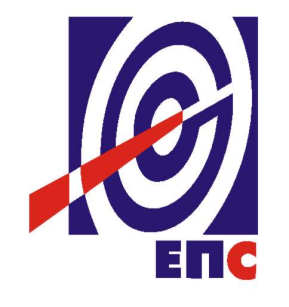 НАРУЧИЛАЦЈАВНО ПРЕДУЗЕЋЕ„ЕЛЕКТРОПРИВРЕДА СРБИЈЕ“БЕОГРАДКОНКУРСНА ДОКУМЕНТАЦИЈА -  ПРЕЧИШЋЕН ТЕКСТ након прве измене конкурсне документацијеУ ОТВОРЕНОМ ПОСТУПКУза јавну набавку услуга бр. ЈНО/1000/0075/2018ОРАЦЛЕ лиценце, подршка, одржавање, консалтинг(заведено у ЈП ЕПС број 12.01.483695/ 17 -18  од  04.12 .2018. године)Београд, децембар 2018. годинеНа основу чл. 32. и 61. Закона о јавним набавкама („Сл. гласник РС” бр. 124/2012 , 14/2015 i 68/15 у даљем тексту: Закон), чл. 2. Правилника о обавезним елементима конкурсне документације у поступцима јавних набавки и начину доказивања испуњености услова („Сл. гласник РС” бр. 86/2015), Одлуке о покретању поступка јавне набавке број 12.01. 483695/1-18 oд 02.10.2018. године и Решења о образовању комисије за јавну набавку број 12.01. 483695/2-18 oд 02.10.2018. године припремљена је:КОНКУРСНА  ДОКУМЕНТАЦИЈАза јавну набавку услуга у отвореном поступку, бр. ЈНО/1000/0075/2018Садржај конкурсне документације:                                                                       Укупан број страна документације: 91ОПШТИ ПОДАЦИ О ЈАВНОЈ НАБАВЦИОПШТИ ПОДАЦИ О ЈАВНОЈ НАБАВЦИПОДАЦИ О ПРЕДМЕТУ ЈАВНЕ НАБАВКЕОпис предмета јавне набавке, назив и ознака из општег речника  набавкеПредметна јавна набавка је обликована по партијама. Детаљни подаци о предмету набавке наведени су у техничкој спецификацији. 2.2 Опис партија, назив и ознака из општег речника набавкеПАРТИЈА 1:Опис предмета јавне набавке: ORACLE лиценце са пратећим услугамаНазив из општег речника набавке: Одржавање софтвера за информационе технологијеОзнака из општег речника набавке: 72267100 ПАРТИЈА 2:Опис предмета јавне набавке: Проширење Cloud система за потребе ЈП ЕПС Назив из општег речника набавке: Одржавање софтвера за информационе технологијеОзнака из општег речника набавке: 72267100ТЕХНИЧКА СПЕЦИФИКАЦИЈА (Врста, техничке карактеристике, квалитет, количина и опис добара,техничка документација и планови, начин спровођења контроле и обезбеђивања гаранције квалитета, рок испоруке, место испоруке добара, гарантни рок, евентуалне додатне услуге и сл.)3.1. Врста и количина услуге3.1.1. ПАРТИЈА 1:ORACLE лиценце са пратећим услугамаТабела 1. Списак лиценци за обнову подршкеТабела 2. Нове лиценце
Рок,  начин и место пружања услуге:Рок за почетак пружања подршке за постојеће лиценце и испоруку нових лиценци је минимално 1 (словима: један), а максимално 7 (словима: седам) календарских дана од дана ступања Уговора на правну снагу. За испоручене нове лиценце морају бити такође обезбеђене услуге одржавања (технолошка гаранција) у трајању од најмање 12 (словима: дванаест) месеци од дана испоруке лиценци при чему се испорука лиценци врши електронским путем преко одговарајућег ORACLE портала.Испорука свих нових верзија ORACLE софтверских производа које се појаве на тржишту у току трајања уговора се врши електронски путем одговарајућег ORACLE портала.У случају да Пружалац услуге  не изврши услугу у уговореном року, Корисник услуге има право на наплату уговорне казне, банкарску гаранцију за добро извршење посла у целости, као и право на раскид Уговора.Уколико понуђач понуди дужи рок пружања услуге, понуда ће бити одбијена као неприхватљива.Место испоруке је седиште Корисника услуге у Београду, Mасарикова 1-3.Потписивањем Записника о извршењу услуга (предмет набавке из Табеле 1) и Записника о промопредаји добара (предмет набавке из Табеле 2) од стране овлашћених представника уговорних страна сматраће се да је извршење услуга и испорука добара извршена.Гарантни рок: Гарантни рок (технолошка гаранција) за све пружене услуге и обнову техничке подршке за лиценце је до 30.11.2019. године.Гарантни рок за нове лиценце је 12 (словима: дванаест) месеци.3.1.2. П А Р Т И Ј А   2Проширење Cloud система за потребе ЈП ЕПСЦиљ пројекта је да обезбеди јединствену платформу за: консолидацију већег броја постојећих Oracle релационих база података обезбеди платформу за покретање резервних копија постојећих Oracle релационих база података (standby базе) за потребе опоравка од већег инцидента на примарним базама (disaster recovery);консолидацију Legacy billing Oracle окружења из различитих техничких центараdisaster recovery за постојећу Oracle Cloud инфрастурктуру.Платформа за покретање Oracle релационих база података (у даљем тексту - платформа) мора да задовољи следеће захтеве:Платформа мора у себи да садржи све неопходне компоненте за покретање Oracle релационих база података:  хардвер, системски софтвер, Оracle Database Enterprise Edition софтвер и сав додатни хардвер и софтвер неопходан за коришћење свих функција система.Потребно је обезбедити техничку подршку произвођача за цела платформу (хардвер и софтвер) и у периоду од најмање четири године за хардвер и системски софтвер и једне године за Oracle Database софтвер.Платформа у себи поред Oracle Database Enterprise Edition софтвера мора да има укључене и све опције Oracle базе јер због великог броја различитих база и њихове разноврсне намене, постоји широк сет опција који се користе на њима.Платформа не сме имати лиценцно ограничење у броју корисника који смеју користити Oracle базе које се налазе на платформи.Да би се гарантовале индентичне перформансе и функционалности при преласку на резервну копију  (standby база) неке од база чије се примарне инстанце налазе на постојећим Оracle Exadata системима, платформа мора да подржава све Exadata оптимизације и функционалности.У циљу што бржег опоравка, платформа мора бити у стању да одмах покрене standby базу у којој се налазе HCC (hybrid columnar compression) компресовани подаци и да су поменути подаци одмах доступни без потребе за декомпресијом.Платформа мора да има минимум 44 процесорска језгра на серверима за базу података расположива за активацију тако да могу бити доступни Oracle бази података.Платформа мора да подржава CoD (capacity on demand), тј. да подржава коришћење само одређеног броја процесорских језгара, а у складу са лиценцним правилима која важе за Oracle Database Enterprise Edition.Платформа мора да има минимум 240GB радне (RAM) меморије по једном серверу за базу података.Платформа мора да има минимум 42TB простора расположивог за базе података као и њихове локалне бекапе.Због ефикаснијег искоришћења Oracle Database лиценци платформа мора да обезбеди могућност флексибилне употребе процесорских ресурса са припадајућим лиценцама и то на тај начин да је могуће динамички смањивати и повећавати број ангажованих процесорских језгара  уз наплату само ангажованих процесорских капацитета.Платформа мора да подржи рад standby база уз минималну употребу процесорских ресурса са припадајућим Oracle Database лиценцама, док се у случају преласка на standby базе додају неопходни процесорски ресурси потребни за несметани рад базе у продукционом окружењу.  После повратка  на примарну базу, платформа мора да подржи враћање на минималну употребу процесорских ресурса са припадајућим Oracle Database лиценцама чиме се ослобађају процесорски ресурси за друге намене.Платформа мора поседовати механизам интерног праћења употребе процесорских ресурса са прерасподелом наплате.Грануларност интерне наплате сервиса мора бити  процесорско језгро на сат.Обрачунски период у коме је могуће вршити прерасподелу мора бити минимум дужине један месец.Платформа у себи мора да садржи бар следећу количину процесорског времена:  36 процесорска језгра активна непрестано 24h дневно у току целог месеца, за  12 месеци (1 година) са укљученим свим Oracle Database лиценцама уз могућност прерасподеле овог процесорског времена у складу са претходном тачком.Потребно је понудити:Oracle Cloud at Customer - X6 Control Plane или еквивалентOracle Database Exadata Cloud at Customer Infrastructure - X7 - Base System или новија минимално следећих карактеристика или еквивалент: •	Подршка за 0-44 OCPU•	Мин 240 GB RAM меморије по ноду •	Мин 17.1TB сториџ простора за базу уколико се користи локални бекап, односно мин 34.2 TB сториџ простора за базу уколико се не користи локални бекап•	Мин 19.2 TB Flash кеша Oracle PaaS and IaaS Universal Credits за Oracle Database Exadata Cloud at Customer Infrastructure - X7 - Base System на период од 12 месеци•	За минимално 36 Oracle Cloud Infrastructure - Database Exadata Additional OCPU'sOracle PaaS and IaaS Universal Credits за Oracle Cloud at Customer (OCC X6) на период од 12 месеци•	За минимално 10 Oracle Database Cloud Service - Enterprise Edition High Performance OCPU’s •	За минимално 52 Oracle Java Cloud Service - High Performance OCPU's•	За минимално 16 ТB Database Backup Service - Storage CapacityГарантни рок:Гарантни рок и подршка за коришћење платформе и инфраструктуре која је предмет набавке је минимум 4 (словима:четири) године од потписивања Записника о квалитативном и квантитативном пријему – без примедбе од стране овлашћених представника уговорних страна, подршка 24х7 од стране произвођача опреме, постојање локалних залиха резервних делова код произвођача опреме.Рок за одзив по пријави квара (проблема) у гарантном року је 4 (словима:четири) часа од пријема пријаве.Гарантни рок и подршка за нове верзије софтвера, као и могућност креирања случаја код произвођача софтвера мора бити 1 (словима:једна) година.Рок и место пружања услуге:Рок испоруке опреме за предмет набавке наведен у позицији 1 у Обрасцу структуре цене је максимално 90 (словима:деведесет) календарских дана од дана ступања Уговора на снагу.  Рок пружања услуге подршке за коришћење платформе и инфраструктуре за предмет набавке наведен у позицији 1 у Обрасцу структуре цене је минимум 4 (словима:четири) године од потписивања Записника о квалитативном и квантитативном пријему – без примедбе од стране овлашћених представника уговорних страна.Рок пружања услуге кредита наведен у позицији 2 у Обрасцу структуре је 1 (словима:једна) година.Место испоруке је седиште Корисника услуге у Београду, Mасарикова 1-3.Квантитативни и квалитативни пријем:Сматра се да је извршен уговорени посао када овлашћена лица Уговорних страна потпишу: за партију 1 -  Записника о извршењу услуга (предмет набавке из Табеле 1) и Записника о промопредаји добара (предмет набавке из Табеле 2), за партију 2 - Записника о квалитативном и квантитативном пријему – без примедбе, којима се врши квантитативни и квалитативни пријем посла који је предмет Уговора.Квантитативни и квалитативни пријем услуга и опреме врше за то овлашћена лица од стране  Корисника услуге и Пружаоца услуге.У случају да дође до одступања од уговореног, Пружалац услуге је дужан да до краја уговореног рока испоруке отклони све евентуалне недостатке и примедбе које утврди овлашћени представник Корисника услуге, а док се ти недостаци не отклоне сматраће се да рок извршења/испоруке није испоштован. Након извршења услуга и испоруке добара, и отклањања евентуалних примедби, представници Корисника услуге и Пружаоца услуге састављају и потписују Записник о извршењу услуга/ Записник о промопредаји добара/ Записник о извршеном квалитативном и квантитативном пријему - без примедби.УСЛОВИ ЗА УЧЕШЋЕ У ПОСТУПКУ ЈАВНЕ НАБАВКЕ ИЗ ЧЛ. 75. И 76. ЗАКОНА О ЈАВНИМ НАБАВКАМА И УПУТСТВО КАКО СЕ ДОКАЗУЈЕ ИСПУЊЕНОСТ ТИХ УСЛОВАПонуда понуђача који не докаже да испуњава наведене обавезне и додатне услове из тачака 1. до 7.1. Сваки подизвођач мора да испуњава услове из члана 75. став 1. тачка 1), 2) и 4) Закона, што доказује достављањем доказа наведених у овом одељку. Услове у вези са капацитетима из члана 76. Закона, понуђач испуњава самостално без обзира на ангажовање подизвођача.2. Сваки понуђач из групе понуђача  која подноси заједничку понуду мора да испуњава услове из члана 75. став 1. тачка 1), 2) и 4) Закона, што доказује достављањем доказа наведених у овом одељку. Услове у вези са капацитетима из члана 76. Закона понуђачи из групе испуњавају заједно, на основу достављених доказа у складу са овим одељком конкурсне документације.3. Докази о испуњености услова из члана 77. Закона могу се достављати у неовереним копијама. Наручилац може пре доношења одлуке о додели уговора, захтевати од понуђача, чија је понуда на основу извештаја комисије за јавну набавку оцењена као најповољнија да достави на увид оригинал или оверену копију свих или појединих доказа.Ако понуђач у остављеном, примереном року који не може бити краћи од пет дана, не достави на увид оригинал или оверену копију тражених доказа, наручилац ће његову понуду одбити као неприхватљиву.4. Лице уписано у Регистар понуђача није дужно да приликом подношења понуде доказује испуњеност обавезних услова за учешће у поступку јавне набавке, односно Наручилац не може одбити као неприхватљиву, понуду зато што не садржи доказ одређен Законом или Конкурсном документацијом, ако је понуђач, навео у понуди интернет страницу на којој су тражени подаци јавно доступни.У том случају понуђач може, у Изјави (која мора бити потписана и оверена), да наведе да је уписан у Регистар понуђача. Уз наведену Изјаву, понуђач може да достави и фотокопију Решења о упису понуђача у Регистар понуђача. 5.На основу члана 79. став 5. Закона понуђач није дужан да доставља следеће доказе који су јавно доступни на интернет страницама надлежних органа, и то:1)извод из регистра надлежног органа:-извод из регистра АПР: www.apr.gov.rs2)докази из члана 75. став 1. тачка 1) ,2) и 4) Закона-регистар понуђача: www.apr.gov.rs6. Уколико је доказ о испуњености услова електронски документ, понуђач доставља копију електронског документа у писаном облику, у складу са законом којим се уређује електронски документ.7. Ако понуђач има седиште у другој држави, наручилац може да провери да ли су документи којима понуђач доказује испуњеност тражених услова издати од стране надлежних органа те државе.8. Ако понуђач није могао да прибави тражена документа у року за подношење понуде, због тога што она до тренутка подношења понуде нису могла бити издата по прописима државе у којој понуђач има седиште и уколико уз понуду приложи одговарајући доказ за то, наручилац ће дозволити понуђачу да накнадно достави тражена документа у примереном року.9. Ако се у држави у којој понуђач има седиште не издају докази из члана 77. став 1. Закона, понуђач може, уместо доказа, приложити своју писану изјаву, дату под кривичном и материјалном одговорношћу оверену пред судским или управним органом, јавним бележником или другим надлежним органом те државе.10. У случају сумње у истинитост достављених података, Наручилац задржава право провере на основу релевантних доказа. Уколико Наручилац утврди да је понуђач приказивао неистините податке или да су документа лажна, понуда тог понуђача ће се сматрати неприхватљивом и биће одбијена.11. Сви извршиоци које је понуђач навео у својој понуди, морају бити ангажовани у извршењу набавке, а по извршеном избору најповољније понуде и додели уговора.12. Понуђач је дужан да без одлагања, а најкасније у року од пет дана од дана настанка промене у било којем од података које доказује, о тој промени писмено обавести наручиоца и да је документује на прописани начин.КРИТЕРИЈУМ ЗА ДОДЕЛУ УГОВОРАИзбор најповољније понуде ће се извршити применом критеријума „Најнижа понуђена цена“.Критеријум за оцењивање понуда Најнижа понуђена цена, заснива се на понуђеној цени као једином критеријуму.Резервни елементи  критеријума, односно начин на који ће се доделити уговор у случају једнаких понудаУколико 2 (словима: две) или више понуда имају исту најнижу понуђену цену, као најповољнија биће изабрана понуда оног понуђача који је понудио дужи гарантни рок.Уколико ни после примене резервног критеријума не буде могуће изабрати најповољнију понуду, најповољнија понуда биће изабрана путем жреба.Извлачење путем жреба Наручилац ће извршити јавно, у присуству понуђача који имају исту најнижу понуђену цену. На посебним папирима који су исте величине и боје наручилац ће исписати називе Понуђача, те папире ставити у кутију, одакле ће један члан Комисије извући само један папир. Понуђачу чији назив буде на извученом папиру биће додељен уговор о јавној набавци. Наручилац ће сачинити и доставити записник о спроведеном извлачењу путем жреба.Записник о  извлачењу путем жреба потписују чланови комисије и присутни овлашћени представници понуђача, који преузимају примерак записника.Наручилац ће поштом или електронским путем доставити Записник о  извлачењу путем жреба понуђачима који нису присутни на извлачењу.УПУТСТВО ПОНУЂАЧИМА КАКО ДА САЧИНЕ ПОНУДУКонкурсна документација садржи Упутство понуђачима како да сачине понуду и потребне податке о захтевима Наручиоца у погледу садржине понуде, као и услове под којима се спроводи поступак избора најповољније понуде у поступку јавне набавке.Понуђач мора да испуњава све услове одређене Законом о јавним набавкама (у даљем тексту: Закон) и Конкурсном документацијом. Понуда се припрема и доставља на основу позива, у складу са Конкурсном документацијом, у супротном, понуда се одбија као неприхватљива.Врста, техничке карактеристике и спецификација предмета јавне набавке дата је у Одељку 3 Конкурсне документације.Подаци о језику у поступку јавне набавкеНаручилац је припремио Конкурсну документацију на српском језику и водиће поступак јавне набавке на српском језику. Понуда са свим прилозима мора бити сачињена на српском језику, при чему техничка документација може бити на енглеском језику.	Уколико се приликом стручне оцене понуда утврди да је документ на енглеском и потребно га је превести на српски језик, Наручилац ће позвати понуђача да у примереном року изврши превод тог дела понуде.Начин састављања и подношења понудеПонуђач је обавезан да сачини понуду тако што Понуђач уписује тражене податке у обрасце који су саставни део Конкурсне документације и оверава је печатом и потписом законског заступника, другог заступника уписаног у регистар надлежног органа или лица овлашћеног од стране законског заступника, уз доставу овлашћења у понуди, заједно са осталим документима који представљају обавезну садржину понуде.Понуђач је обавезан да у Обрасцу понуде наведе: укупну цену без ПДВ-а, рок важења понуде, као и остале елементе из Обрасца понуде.Препоручује се да сви документи поднети у понуди  буду нумерисани и повезани у целину (јемствеником, траком и сл.), тако да се појединачни листови, односно прилози, не могу накнадно убацивати, одстрањивати или замењивати. Пожељно је да Понуђач редним бројем означи сваку страницу листа у понуди, укључујући и празне стране, својеручно, рачунаром или писаћом машином ( исписивањем “1 од н“, „2 од н“ и тако све до „н од н“, с тим да „н“ представља укупан број страна понуде).Препоручује се да доказе који се достављају уз понуду, а због своје важности не смеју бити оштећени, означени бројем (банкарска гаранција, меница...), стављају се у посебну фолију, а на фолији се видно означава редни број странице листа из понуде. Фолија се мора залепити при врху како би се докази, који се због своје важности не смеју оштетити, заштитили.Понуђач подноси понуду са доказима о испуњености услова из Конкурсне документације, лично или поштом, у затвореној коверти или кутији, тако да се са сигурношћу може закључити да се први пут отвара,  на адресу: Јавно предузеће „Електропривреда Србије“, Ул. Балканска 13,  писарница - са назнаком: „ОРАЦЛЕ лиценце, подршка, одржавање, консалтинг, Јавна набавка број ЈНО/1000/0075/2018- НЕ ОТВАРАТИ“.Понуђач у затвореној и запечаћеној коверти, уз писану понуду, доставља и CD или USB са понудом у pdf формату.На полеђини коверте обавезно се уписује тачан назив и адреса понуђача, телефон и факс понуђача, као и име и презиме овлашћеног лица за контакт.У случају да понуду подноси група понуђача, на полеђини коверте је потребно назначити да се ради о групи понуђача и навести називе и адресу свих чланова групе понуђача.Понуђач може поднети само једну понуду.Понуду може поднети понуђач самостално, група понуђача, као и понуђач са подизвођачем. Понуђач који је самостално поднео понуду не може истовремено да учествује у заједничкој понуди или као подизвођач. У случају да понуђач поступи супротно наведеном упутству свака понуда понуђача у којој се појављује биће одбијена. Понуђач може бити члан само једне групе понуђача која подноси заједничку понуду, односно учествовати у само једној заједничкој понуди.Уколико је понуђач, у оквиру групе понуђача, поднео две или више заједничких понуда, Наручилац ће све такве понуде одбити.Понуђач који је члан групе понуђача не може истовремено да учествује као подизвођач. У случају да понуђач поступи супротно наведеном упутству свака понуда понуђача у којој се појављује биће одбијена.У случају заједничке понуде групе понуђача, све обрасце потписује и оверава члан групе понуђача, који је одређен као Носилац посла у споразуму чланова групе понуђача (изузев образаца који подразумевају давање изјава под материјалном и кривичном одговорношћу), које попуњава, потписује и оверава сваки члан групе понуђача у своје име.Подаци о  садржини понудеСадржину понуде, поред Обрасца понуде, чине и сви остали докази о испуњености услова из чл. 75. и 76. Закона о јавним набавкама, предвиђени чл. 77. Закона, који су наведени у конкурсној документацији, као и сви тражени прилози и изјаве (попуњени, потписани и печатом оверени) на начин предвиђен следећим ставом ове тачке:Образац понуде (Образац 1)Изјава о независној понуди (Образац 3)Изјава у складу са чланом 75. став 2. Закона (Образац 4)Образац структуре цене (Образац 2)Потврда о референци (Образац 6)Листа запослених/ангажованих лица (Образац 7)Образац трошкова припреме понуде, ако понуђач захтева надокнаду трошкова у складу са чланом 88. Закона (Образац 8)Споразум учесника заједничке понуде Образац 10 (у случају подношења заједничке понуде)Попуњен, потписан и печатом оверен „Модел уговора“ Попуњен, потписан и печатом оверен „Модел уговора о чувању пословне тајне и поверљивих информација“Средства финансијског обезбеђења Обрасци, изјаве и докази одређене тачком 6.8 или 6.9 овог упутства у случају да понуђач подноси понуду са подизвођачем или заједничку понуду подноси група понуђачаДокази о испуњености услова из члана 75. и 76. Закона о јавним набавкама у складу са чланом 77. Закона и Одељком 4 конкурсне документације овлашћење за потписника понудеПожељно  је да сви обрасци и документи који чине обавезну садржину понуде буду сложени према наведеном редоследу.  Наручилац ће одбити као неприхватљиве све понуде које не испуњавају услове из позива за подношење понуда и конкурсне документације.Наручилац ће одбити као неприхватљиву понуду понуђача, за коју се у поступку стручне оцене понуда утврди да докази који су саставни део понуде садрже неистините податке.Подношење и отварање понудаБлаговременим се сматрају понуде које су примљене, у складу са Позивом за подношење понуда објављеним на Порталу јавних набавки, без обзира на начин на који су послате.   Ако је понуда поднета по истеку рока за подношење понуда одређеног у позиву, сматраће се неблаговременом, а Наручилац ће по окончању поступка отварања понуда, овакву понуду вратити неотворену понуђачу, са назнаком да је поднета неблаговремено.Комисија за јавне набавке ће благовремено поднете понуде јавно отворити дана наведеном у Позиву за подношење понуда у просторијама Јавног предузећа „Електропривреда Србије“ Београд, ул. Балканска бр.13, сала на другом спрату.Представници понуђача који учествују у поступку јавног отварања понуда, морају да пре почетка поступка јавног отварања доставе Комисији за јавне набавке писано овлашћење за учествовање у овом поступку, (пожељно је да буде издато на меморандуму понуђача), заведено и оверено печатом и потписом законског заступника понуђача или другог заступника уписаног у регистар надлежног органа или лица овлашћеног од стране законског заступника уз доставу овлашћења у понуди.Комисија за јавну набавку води записник о отварању понуда у који се уносе подаци у складу са Законом.Записник о отварању понуда потписују чланови комисије и присутни овлашћени представници понуђача, који преузимају примерак записника.Наручилац ће у року од 3 (словима: три) дана од дана окончања поступка отварања понуда поштом или електронским путем доставити записник о отварању понуда понуђачима који нису учествовали у поступку отварања понуда.Начин измене, допуне и опозив понудеУ року за подношење понуде понуђач може да измени или допуни већ поднету понуду писаним путем, на адресу Наручиоца, Јавно предузеће „Електропривреда Србије“, Ул. Балканска 13,  писарница -  са назнаком „ИЗМЕНА – ДОПУНА - Понуде за јавну набавку услуга: ОРАЦЛЕ лиценце, подршка, одржавање, консалтинг“, Јавна набавка број ЈНО/1000/0075/2018- НЕ ОТВАРАТИ“.У случају измене или допуне достављене понуде, Наручилац ће приликом стручне оцене понуде узети у обзир измене и допуне само ако су извршене у целини и према обрасцу на који се, у већ достављеној понуди, измена или допуна односи.У року за подношење понуде понуђач може да опозове поднету понуду писаним путем, на адресу Наручиоца, на адресу Наручиоца, Јавно предузеће „Електропривреда Србије“, Ул. Балканска 13,  писарница - са назнаком „ОПОЗИВ - Понуде за јавну набавку услуга: ОРАЦЛЕ лиценце, подршка, одржавање, консалтинг“, Јавна набавка број ЈНО/1000/0075/2018 - НЕ ОТВАРАТИ“.У случају опозива поднете понуде пре истека рока за подношење понуда, Наручилац такву понуду неће отварати, већ ће је неотворену вратити понуђачу.Уколико понуђач измени или опозове понуду поднету по истеку рока за подношење понуда, Наручилац ће наплатити средство обезбеђења дато на име озбиљности понуде (ако је предвиђено средство обезбеђења на име озбиљности понуде).ПартијеНабавка је обликована у две партије, и то: Партија 1:ORACLE лиценце са пратећим услугамаПартија 2: Проширење Cloud система за потребе ЈП ЕПС Понуда са варијантамаПонуда са варијантама није дозвољена.Подношење понуде са подизвођачимаПонуђач је дужан да у понуди наведе да ли ће извршење набавке делимично поверити подизвођачу. Ако понуђач у понуди наведе да ће делимично извршење набавке поверити подизвођачу, дужан је да наведе:назив подизвођача, а уколико уговор између наручиоца и понуђача буде закључен, тај подизвођач ће бити наведен у уговору;проценат укупне вредности набавке који ће поверити подизвођачу, а који не може бити већи од 50% као и део предметне набавке који ће извршити преко подизвођача.Понуђач у потпуности одговара наручиоцу за извршење уговорене набавке, без обзира на број подизвођача и обавезан је да наручиоцу, на његов захтев, омогући приступ код подизвођача ради утврђивања испуњености услова.Обавеза понуђача је да за подизвођача достави доказе о испуњености обавезних услова из члана 75. став 1. тачка 1), 2) и 4) Закона наведених у одељку Услови за учешће из члана 75. и 76. Закона и Упутство како се доказује испуњеност тих услова.Додатне услове понуђач испуњава самостално, без обзира на ангажовање подизвођача.Све обрасце у понуди потписује и оверава понуђач, изузев образаца под пуном материјалном и кривичном одговорношћу, које попуњава, потписује и оверава сваки подизвођач у своје име.Понуђач не може ангажовати као подизвођача лице које није навео у понуди, у супротном наручилац ће реализовати средство обезбеђења и раскинути уговор, осим ако би раскидом уговора наручилац претрпео знатну штету.  Понуђач може ангажовати као подизвођача лице које није навео у понуди, ако је на страни подизвођача након подношења понуде настала трајнија неспособност плаћања, ако то лице испуњава све услове одређене за подизвођача и уколико добије претходну сагласност наручиоца. Све ово не утиче на правило да Понуђач (добављач) у потпуности одговара Наручиоцу за извршење обавеза из поступка јавне набавке, односно за извршење уговорних обавеза , без обзира на број подизвођача.Наручилац у овом поступку не предвиђа примену одредби става 9. и 10. члана 80. Закона.Подношење заједничке понудеУ случају да више понуђача поднесе заједничку понуду, они као саставни део понуде морају доставити Споразум о заједничком извршењу набавке, којим се међусобно и према Наручиоцу обавезују на заједничко извршење набавке, који обавезно садржи податке прописане члан 81. став 4.. 5. и 7 Закона и то: податке о члану групе који ће бити Носилац посла, односно који ће поднети понуду и који ће заступати групу понуђача пред Наручиоцем;опис послова сваког од понуђача из групе понуђача у извршењу уговора.Такође, у овом споразуму треба да буду наведена имена лица, појединачно за сваког понуђача, која ће бити одговорна за извршење набавке. Сваки понуђач из групе понуђача  која подноси заједничку понуду мора да испуњава услове из члана 75.  став 1. тачка 1), 2) и 4) Закона, наведене у одељку Услови за учешће из члана 75. и 76. Закона и Упутство како се доказује испуњеност тих услова. Услове у вези са капацитетима, у складу са чланом 76. Закона, понуђачи из групе испуњавају заједно, на основу достављених доказа дефинисаних конкурсном документацијом.У случају заједничке понуде групе понуђача обрасце под пуном материјалном и кривичном одговорношћу попуњава, потписује и оверава сваки члан групе понуђача у своје име.( Образац Изјаве о независној понуди и Образац изјаве у складу са чланом 75. став 2. Закона).Понуђачи из групе понуђача одговарају неограничено солидарно према наручиоцу.ЦенаЦена се исказује у динарима, без пореза на додату вредност.У случају да у достављеној понуди није назначено да ли је понуђена цена са или без пореза на додату вредност, сматраће се сагласно Закону, да је иста без пореза на додату вредност.Јединичне цене и укупно понуђена цена морају бити изражене са две децимале у складу са правилом заокруживања бројева. У случају рачунске грешке меродавна ће бити јединична цена.Понуђена цена укључује све трошкове везане за реализацију предметне набавке, до места испоруке, као и све зависне трошкове.Ако је у понуди исказана неуобичајено ниска цена, наручилац ће поступити у складу са чланом 92. Закона.У предметној јавној набавци цена је предвиђена као критеријум за оцењивање понуда.Цена је фиксна за цео уговорени период.Начин и услови плаћања и фактурисањеУ предметној јавној набавци начин плаћања је услов за учестовање у поступку: ЗА ПАРТИЈУ 1100% од укупне вредности испостављених рачуна са припадајућим порезом на додату вредност биће плаћено, након извршења пратећих услуга из табеле 1. Обрасца структуре цене, у року до 45 (словима: четрдесетпет) дана од дана пријема исправних рачуна након обострано потписаног примопредајног Записника о извршењу услуга, потписаног од стране овлашћених представника Уговорних страна. Рачуни за извршене услуге ће се испостављати квартално.100% укупне вредности испостављених рачуна са припадајућим порезом на додату вредност биће плаћено након пријема нових Oracle лиценци из табеле 2. из Обрасца структуре цене у року до 45 (словима: четрдесетпет) дана од дана пријема исправног рачуна након обострано потписаног примопредајног Записника о извршеној испоруци добара, потписаног од стране овлашћених представника Уговорних страна.ЗА ПАРТИЈУ 2100% укупне вредности испостављених рачуна са припадајућим порезом на додату вредност за коришћење платформе и инфраструктуре (позиција 1 у Обрасцу структуре цене) извршиће се у року до 45 (четрдесетпет) дана од дана пријема исправног рачуна, након потписивања Записника о извршеном квалитативном и квантитативном пријему - без примедби, од стране овлашћених представника уговорних страна.  100% укупне вредности испостављених рачуна са припадајућим порезом на додату вредност за коришћење коришћење услуге универзалних кредита (позиција 2 у Обрасцу структуре цене) извршиће се у року до 45 (четрдесетпет) дана од дана пријема исправног рачуна, након потписивања Записника о извршеном квалитативном и квантитативном пријему - без примедби, од стране овлашћених представника уговорних страна. Рачуни за извршене услуге ће се испостављати квартално.Ако понуђач понуди други начин плаћања понуда ће бити одбијена као неприхватљива.Рачун мора бити достављен на адресу Корисника услуге: Јавно предузеће „Електропривреда Србије“ Београд, Балканска 13), са обавезним прилозима и то: Записник о извршењу услуга / Записник о промопредаји добара (за партију 1),  Записник о квалитативном и квантитативном пријему – без примедбе (за партију 2),   потписан од стране овлашћених представника Уговорних страна, као и количина извршених услуга/ испоручених добара, са читко написаним именом и презименом и потписом овлашћеног лица Корисника услуге, које је примило предметну услугу/добра.У испостављеним рачунима, изабрани Понуђач је дужан да се придржава тачно дефинисаних назива из конкурсне документације и прихваћене понуде (Обрасца структуре цене).Рачуни који не одговарају наведеним тачним називима, ће се сматрати неисправним. Уколико, због коришћења различитих шифарника и софтверских решења није могуће у самом рачуну навести горе наведени тачан назив, Понуђач  је обавезан да уз рачун достави прилог са упоредним називима из рачуна са захтеваним називима из прихваћене Понуде и Обрасца структуре ценеРок важења понудеПонуда мора да важи најмање 90 (словима: деведесет) дана од дана отварања понуда. У случају да понуђач наведе краћи рок важења понуде, понуда ће бити одбијена, као неприхватљива. Средства финансијског обезбеђењаНаручилац користи право да захтева средстава финансијског обезбеђења (у даљем тексту: СФО) којим понуђачи обезбеђују испуњење својих обавеза у  предметном поступку, као и испуњење својих уговорних обавеза.Сви трошкови око прибављања средстава обезбеђења и повраћаја депозита падају на терет понуђача, а и исти могу бити наведени у Обрасцу трошкова припреме понуде.Сва средстава финансијског обезбеђења могу гласити на члана групе понуђача (Налогодавца) одређеног споразумом о заједничком извршењу набавке или понуђача, али не и на подизвођача.Средства финансијског обезбеђења морају да буду у валути у којој је и понуда.Ако се за време трајања уговора промене рокови за извршење уговорне обавезе, рок важења  СФО мора се продужити. Понуђач је дужан да достави следећа средства финансијског обезбеђења:У понуди:Банкарска гаранција за озбиљност понудеПонуђач доставља оригинал банкарску гаранцију за озбиљност понуде у висини од 5% вредности понудe, без ПДВ, на обрасцу Банке која је издала банкарску гаранцију.Банкарскa гаранцијa понуђача мора бити неопозива, безусловна (без права на приговор) и наплатива на први писани позив, са трајањем најмање од 60 (словима: шездесет) календарских дана дужи од рока важења понуде.Наручилац ће уновчити гаранцију за озбиљност понуде дату уз понуду уколико: понуђач након истека рока за подношење понуда повуче, опозове или измени своју понуду илипонуђач коме је додељен уговор благовремено не потпише уговор о јавној набавци или понуђач коме је додељен уговор не поднесе исправно средство обезбеђења за добро извршење посла у складу са захтевима из конкурсне документације.Поднета банкарска гаранција не може да садржи додатне услове за исплату, краће рокове, мањи износ или промењену месну надлежност за решавање спороваБанкарска гаранција се не може уступити и није преносива без сагласности Корисника, Налогодавца и Емисионе банке.Банкарска гаранција истиче на наведени датум,без обзира да ли је овај документ враћен или не.У случају да је пословно седиште банке гаранта у Републици Србији у случају спора по овој Гаранцији, утврђује се надлежност суда у Београду и примена материјалног права Републике Србије. У случају да је пословно седиште банке гаранта изван Републике Србије у случају спора по овој Гаранцији, утврђује се надлежност Сталне арбитраже при ПКС уз примену Правилника ПКС и процесног и материјалног права Републике Србије, са местом рада арбитраже у Београду.На банкарску гаранцију примењују се одредбе Једнобразних правила за гаранције УРДГ 758, Међународне Трговинске коморе у Паризу.Банкарска гаранција ће бити враћена понуђачу са којим није закључен уговор по закључењу уговора са понуђачем чија је понуда изабрана као најповољнија, а понуђачу са којим је закључен уговор након предаје Наручиоцу инструмената обезбеђења извршења уговорених обавеза која су захтевана Уговором.Банкарска гаранција се не може уступити и није преносива без сагласности уговорних страна и емисионе банке.Уколико гаранцију издаје страна банка, мора имати кредитни рејтинг.Банкарска гаранција мора бити у валути Понуде.Приликом закључења уговораБанкарска гаранција за добро извршење послаИзабрани понуђач -Пружалац услуге је дужан да у тренутку закључења Уговора а најкасније у року од 10 (десет) дана од дана обостраног потписивања Уговора од законских заступника уговорних страна, а пре испоруке, као одложни услов из члана 74. став 2. Закона о облигационим односима („Сл. лист СФРЈ“ бр. 29/78, 39/85, 45/89 – одлука УСЈ и 57/89, „Сл.лист СРЈ“ бр. 31/93 и „Сл. лист СЦГ“ бр. 1/2003 – Уставна повеља), као средство финансијског обезбеђења за добро извршење посла преда Наручиоцу банкарску гаранцију за добро извршење посла.Изабрани понуђач-Пружалац услуге је дужан да Наручиоцу достави неопозиву,  безусловну (без права на приговор) и на први писани позив наплативу банкарску гаранцију за добро извршење посла у износу од 10%  вредности Уговора, без ПДВ.Банкарска гаранција мора трајати најмање 30 (словима: тридесет) календарских дана дуже од рока одређеног за коначно извршење посла.Ако се за време трајања уговора промене рокови за извршење уговорне обавезе, важност банкарске гаранције за добро извршење посла мора да се продужи.Поднета банкарска гаранција не може да садржи додатне услове за исплату, краће рокове, мањи износ или промењену месну надлежност за решавање спорова.Наручилац ће уновчити дату банкарску гаранцију за добро извршење посла у случају да изабрани понуђач не буде извршавао своје уговорне обавезе у роковима и на начин предвиђен уговором. Банкарска гаранција се не може уступити и није преносива без сагласности Корисника, Налогодавца и Емисионе банке.У случају да је пословно седиште банке гаранта у Републици Србији у случају спора по овој Гаранцији, утврђује се надлежност суда у Београду и примена материјалног права Републике Србије, са местом рада арбитраже у Београду.У случају да је пословно седиште банке гаранта изван Републике Србије у случају спора по овој Гаранцији, утврђује се надлежност Сталне арбитраже при ПКС уз примену Правилника ПКС и процесног и материјалног права Републике Србије. На банкарску гаранцију примењују се одредбе Једнобразних правила за гаранције УРДГ 758, Међународне Трговинске коморе у Паризу.Ова гаранција истиче на наведени датум, без обзира да ли је овај документ враћен или није.Уколико гаранцију издаје страна банка, мора имати кредитни рејтинг.Банкарска гаранција мора бити у валути Понуде.По потписивању примопредаје предмета УговораБанкарскa гаранцијa за отклањање недостатака у гарантном рокуИзабрани понуђач се обавезује да преда Наручиоцу банкарску гаранцију за отклањање недостатака у  гарантном року која је неопозива, безусловна, без права протеста и платива на први позив, издата у висини од 5% од укупно уговорене цене (без ПДВ) са роком важења 30 (тридесет) дана дужим од гарантног рока.Наведену банкарску гаранцију Понуђач предаје у року од 3 дана од дана сачињавања и обостраног потписивања Записника о извршењу услуга/ Записника о промопредаји добара (за партију 1),  Записника о квалитативном и квантитативном пријему – без примедбе (за партију 2).Уколико Понуђач не достави банкарску гаранцију за отклањање недостатака у гарантном року, Наручилац има право да наплати банкарску гаранцију за добро извршење посла.Ако се за време трајања уговора промене рокови за извршење уговорне обавезе, рок важења банкарске гаранције мора да се продужи.Достављена банкарска гаранција  не може да садржи додатне услове за исплату, краћи рок и мањи износ.Банкарска гаранција се не може уступити и није преносива без сагласности Корисника, Налогодавца и Емисионе банке.Наручилац је овлашћен да наплати банкарску гаранцију за отклањање недостатака у  гарантном року у случају да Понуђач не испуни своје уговорне обавезе у погледу гарантног рока.У случају да је пословно седиште банке гаранта у Републици Србији у случају спора по овој Гаранцији, утврђује се надлежност суда у Београду и примена материјалног права Републике Србије. У случају да је пословно седиште банке гаранта изван Републике Србије у случају спора по овој Гаранцији, утврђује се надлежност Сталне арбитраже при ПКС уз примену Правилника ПКС и процесног и материјалног права Републике Србије.Уколико гаранцију издаје страна банка, мора имати кредитни рејтинг.Банкарска гаранција мора бити у валути Понуде.Достављање средстава финансијског обезбеђења1. Средство финансијског обезбеђења за  озбиљност понуде доставља се као саставни део понуде и гласи на Јавно предузеће „Електропривреда Србије“ Београд, Балканска 13,11000 Београд.2. Средство финансијског обезбеђења за добро извршење посла  гласи на Јавно предузеће „Електропривреда Србије“ Балканска 13,11000 Београд  и доставља се лично или поштом на адресу: Јавно предузеће „Електропривреда Србије“ Балканска 13,11000 Београд, , Служба за јавне набавке, канцеларија број 21, са назнаком: Средство финансијског обезбеђења за ЈН бр. JН/1000/0075/20183.Средство финансијског обезбеђења за отклањање недостатака у гарантном року  гласи на Јавно предузеће „Електропривреда Србије“ Балканска 13,11000 Београд  и доставља се лично или поштом на адресу Корисника уговора: Јавно предузеће „Електропривреда Србије“ Балканска 13,11000 Београд, Служба за јавне набавке, канцеларија број 21,са назнаком: Средство финансијског обезбеђења за ЈН бр.JН/1000/0075/2018Начин означавања поверљивих података у понудиПодаци које понуђач оправдано означи као поверљиве биће коришћени само у току поступка јавне набавке у складу са позивом и неће бити доступни ником изван круга лица која су укључена у поступак јавне набавке. Ови подаци неће бити објављени приликом отварања понуда и у наставку поступка.Наручилац може да одбије да пружи информацију која би значила повреду поверљивости података добијених у понуди.Као поверљива, понуђач може означити документа која садрже личне податке, а које не садржи ни један јавни регистар, или која на други начин нису доступна, као и пословне податке који су прописима одређени као поверљиви.Наручилац ће као поверљива третирати она документа која у десном горњем углу великим словима имају исписано „ПОВЕРЉИВО“.Наручилац не одговара за поверљивост података који нису означени на горе наведени начин.Ако се као поверљиви означе подаци који не одговарају горе наведеним условима, Наручилац ће позвати понуђача да уклони ознаку поверљивости. Понуђач ће то учинити тако што ће његов представник изнад ознаке поверљивости написати „ОПОЗИВ“, уписати датум, време и потписати се.Ако понуђач у року који одреди наручилац не опозове поверљивост докумената, наручилац ће третирати ову понуду као понуду без поверљивих података.Наручилац је дужан да доследно поштује законите интересе понуђача, штитећи њихове техничке и пословне тајне у смислу закона којим се уређује заштита пословне тајне.Неће се сматрати поверљивим докази о испуњености обавезних услова, цена и други подаци из понуде који су од значаја за примену критеријума и рангирање понуде. Поштовање обавеза које произлазе из прописа о заштити на раду и других прописаПонуђач је дужан да при састављању понуде изричито наведе да је поштовао обавезе које произлазе из важећих прописа о заштити на раду, запошљавању и условима рада, заштити животне средине, као и да нема забрану обављања делатности која је на снази у време подношења понуде (Образац 4. из Конкурсне документације).Накнада за коришћење патенатаНакнаду за коришћење патената, као и одговорност за повреду заштићених права интелектуалне својине трећих лица сноси понуђач.Начело заштите животне средине и обезбеђивања енергетске ефикасностиНаручилац је дужан да набавља добра која не загађују, односно који минимално утичу на животну средину, односно који обезбеђују адекватно смањење потрошње енергије – енергетску ефикасност.Додатне информације и објашњењаЗаинтересовано лице може, у писаном облику, тражити од наручиоца додатне информације или појашњења у вези са припремањем понуде, при чему може да укаже наручиоцу и на евентуално уочене недостатке и неправилности у конкурсној документацији, најкасније пет дана пре истека рока за подношење понуде, на адресу наручиоца, са назнаком: „ОБЈАШЊЕЊА – позив за јавну набавку број ЈНО/1000/0075/2018“ или електронским путем на е-mail адресe: mira.paljic@eps.rs Наручилац ће у року од три дана по пријему захтева објавити Одговор на захтев на Порталу јавних набавки и својој интернет страници.Тражење додатних информација и појашњења телефоном није дозвољено.Ако је документ из поступка јавне набавке достављен од стране наручиоца или понуђача путем електронске поште или факсом, страна која је извршила достављање дужна је да од друге стране захтева да на исти начин потврди пријем тог документа, што је друга страна дужна и да учини када је то неопходно као доказ да је извршено достављање.Ако наручилац у року предвиђеном за подношење понуда измени или допуни конкурсну документацију, дужан је да без одлагања измене или допуне објави на Порталу јавних набавки и на својој интернет страници.Ако наручилац измени или допуни конкурсну документацију осам или мање дана пре истека рока за подношење понуда, наручилац је дужан да продужи рок за подношење понуда и објави обавештење о продужењу рока за подношење понуда.По истеку рока предвиђеног за подношење понуда наручилац не може да мења нити да допуњује конкурсну документацију.Комуникација у поступку јавне набавке се врши на начин предвиђен чланом 20. Закона.У зависности од изабраног вида комуникације, наручилац ће поступати у складу са 13. начелним ставом који је Републичка комисија за заштиту права у поступцима јавних набавки заузела на 3. Општој седници, 14.04.2014. године (објављеним на интернет страници www.кjn.gov.rs).Трошкови понудеТрошкове припреме и подношења понуде сноси искључиво понуђач и не може тражити од Наручиоца накнаду трошкова.Понуђач може да у оквиру понуде достави укупан износ и структуру трошкова припремања понуде тако што попуњава, потписује и оверава печатом Образац 9. трошкова припреме понуде.Ако је поступак јавне набавке обустављен из разлога који су на страни Наручиоца, Наручилац је дужан да понуђачу надокнади трошкове израде узорка или модела, ако су израђени у складу са техничким спецификацијама Наручиоца и трошкове прибављања средства обезбеђења, под условом да је понуђач тражио накнаду тих трошкова у својој понуди.Додатна објашњења, контрола и допуштене исправкеНаручилац може да захтева од понуђача додатна објашњења која ће му помоћи при прегледу, вредновању и упоређивању понуда, а може да врши и контролу (увид) код понуђача, односно његовог подизвођача.Уколико је потребно вршити додатна објашњења, наручилац ће понуђачу оставити примерени рок да поступи по позиву наручиоца, односно да омогући наручиоцу контролу (увид) код понуђача, као и код његовог подизвођача.Наручилац може, уз сагласност понуђача, да изврши исправке рачунских грешака уочених приликом разматрања понуде по окончаном поступку отварања понуда.У случају разлике између јединичне цене и укупне цене, меродавна је јединична цена. Ако се понуђач не сагласи са исправком рачунских грешака, наручилац ће његову понуду одбити као неприхватљиву.Разлози за одбијање понуде Понуда ће бити одбијена ако:је неблаговремена, неприхватљива или неодговарајућа;ако се понуђач не сагласи са исправком рачунских грешака;ако има битне недостатке сходно члану 106. ЗЈННаручилац ће донети одлуку о обустави поступка јавне набавке у складу са чланом 109. Закона.Рок за доношење Одлуке о додели уговора/обуставиНаручилац ће одлуку о додели уговора/обустави поступка донети у року од максимално 25 (двадесетпет) дана од дана јавног отварања понуда.Одлуку о додели уговора/обустави поступка  наручилац ће објавити на Порталу јавних набавки и на својој интернет страници у року од 3 (три) дана од дана доношења.Негативне референцеНаручилац може одбити понуду уколико поседује доказ да је понуђач у претходне три године пре објављивања позива за подношење понуда, у поступку јавне набавке:поступао супротно забрани из чл. 23. и 25. Закона;учинио повреду конкуренције;доставио неистините податке у понуди или без оправданих разлога одбио да закључи уговор о јавној набавци, након што му је уговор додељен;одбио да достави доказе и средства обезбеђења на шта се у понуди обавезао.Наручилац може одбити понуду уколико поседује доказ који потврђује да понуђач није испуњавао своје обавезе по раније закљученим уговорима о јавним набавкама који су се односили на исти предмет набавке, за период од претходне три године пре објављивања позива за подношење понуда. Доказ наведеног може бити:правоснажна судска одлука или коначна одлука другог надлежног органа;исправа о реализованом средству обезбеђења испуњења обавеза у поступку јавне набавке или испуњења уговорних обавеза;исправа о наплаћеној уговорној казни;рекламације потрошача, односно корисника, ако нису отклоњене у уговореном року;изјава о раскиду уговора због неиспуњења битних елемената уговора дата на начин и под условима предвиђеним законом којим се уређују облигациони односи;доказ о ангажовању на извршењу уговора о јавној набавци лица која нису означена у понуди као подизвођачи, односно чланови групе понуђача;други одговарајући доказ примерен предмету јавне набавке који се односи на испуњење обавеза у ранијим поступцима јавне набавке или по раније закљученим уговорима о јавним набавкама.Наручилац може одбити понуду ако поседује доказ из става 3. тачка 1) члана 82. Закона, који се односи на поступак који је спровео или уговор који је закључио и други наручилац ако је предмет јавне набавке истоврсан. Наручилац ће поступити на наведене начине и у случају заједничке понуде групе понуђача уколико утврди да постоје напред наведени докази за једног или више чланова групе понуђача. Увид у документацијуПонуђач има право да изврши увид у документацију о спроведеном поступку јавне набавке после доношења одлуке о додели уговора, односно одлуке о обустави поступка о чему може поднети писмени захтев наручиоцу.Наручилац је дужан да лицу из става 1. омогући увид у документацију и копирање документације из поступка о трошку подносиоца захтева, у року од два дана од дана пријема писаног захтева, уз обавезу да заштити податке у складу са чл.14. Закона.Поштовање обавеза које произлазе из прописа о заштити на раду и других прописаПонуђач је дужан да при састављању понуде изричито наведе да је поштовао обавезе које произлазе из важећих прописа о заштити на раду, запошљавању и условима рада, заштити животне средине, као и да нема забрану обављања делатности која је на снази у време подношења понуде (Образац 3. из конкурсне документације).Заштита права понуђачаОбавештење о роковима и начину подношења захтева за заштиту права, са детаљним упутством о садржини потпуног захтева за заштиту права у складу са чланом 151. став 1. тач. 1)–7) Закона, као и износом таксе из члана 156. став 1. тач. 1)–3) Закона и детаљним упутством о потврди из члана 151. став 1. тачка 6) Закона којом се потврђује да је уплата таксе извршена, а која се прилаже уз захтев за заштиту права приликом подношења захтева Наручиоцу, како би се захтев сматрао потпуним.Захтев за заштиту права може се поднети у току целог поступка јавне набавке, против сваке радње, осим ако Законом није другачије одређено.Захтев за заштиту права може да поднесе понуђач, односно заинтересовано лице, који има интерес за доделу уговора, у конкретном поступку јавне набавке и који је претрпео или би могао да претрпи штету због поступања Наручиоца противно одредбама Закона.Захтев за заштиту права се подноси се лично или путем поште на адресу: Јавно предузеће „Електропривреда Србије“ Београд, адреса Балканска број 13 са назнаком Захтев за заштиту права за ЈН услуга Наручиоцу , са назнаком „Захтев за заштиту права за јавну набавку услуга број ЈНО/1000/0075/2018“.Захтев за заштиту права се може доставити и путем електронске поште на e-mail: mira.paljic@eps.rs.Копију захтева за заштиту права подносилац истовремено доставља Републичкој комисији за заштиту права у поступцима јавних набавки, на адресу: 11000 Београд, Немањина 22-26.Захтев за заштиту права садржи:назив и адресу подносиоца захтева и лице за контакт; назив и адресу Наручиоца; податке о јавној набавци која је предмет захтева, односно о одлуци Наручиоца; повреде прописа којима се уређује поступак јавне набавке; чињенице и доказе којима се повреде доказују; потврду о уплати таксе из члана 156. Закона; потпис подносиоца. Захтев за заштиту права којим се оспорава врста поступка, садржина позива за подношење понуда или конкурсне документације сматраће се благовременим ако је примљен од стране Наручиоца најкасније седам дана пре истека рока за подношење понуда, без обзира на начин достављања, и уколико је подносилац захтева у складу са чланом 63. став 2. Закона указао Наручиоцу на евентуалне недостатке и неправилности, а Наручилац исте није отклонио.Захтев за заштиту права којим се оспоравају радње које Наручилац предузме пре истека рока за подношење понуда, а након истека рока из претходног става, сматраће се благовременим уколико је поднет најкасније до истека рока за подношење понуда. После доношења одлуке о додели уговора и одлуке о обустави поступка, рок за подношење захтева за заштиту права је десет дана од дана објављивања одлуке на Порталу јавних набавки.Захтев за заштиту права не задржава даље активности Наручиоца у поступку јавне набавке у складу са одредбама члана 150. Закона. Наручилац објављује обавештење о поднетом захтеву за заштиту права на Порталу јавних набавки и на својој интернет страници најкасније у року од два дана од дана пријема захтева за заштиту права, које садржи податке из Прилога 3Љ Закона.Наручилац може да одлучи да заустави даље активности у случају подношења захтева за заштиту права, при чему је тад дужан да у обавештењу о поднетом захтеву за заштиту права наведе да зауставља даље активности у поступку јавне набавке.Подносилац захтева за заштиту права дужан је да на рачун буџета Републике Србије (број рачуна: 840-30678845-06, шифра плаћања 153 или 253, позив на број  JНО/1000/075/2018,  сврха: ЗЗП, ЈП ЕПС, јавна набавка услуга број  JНО100000752018, корисник: буџет Републике Србије) уплати таксу и то:250.000,00 динара ако се захтев за заштиту права подноси пре отварања понуда 0,1% процењене вредности јавне набавке, односно понуђене цене понуђача којем је додељењен уговор ако се захтев за заштиту права подноси након отварања понуда Упутство о уплати таксе је јавно доступно на сајту Републичке комисије за заштиту права у поступцима јавних набавки: http://www.kjn.gov.rs/ci/uputstvo-o-uplati-republicke-administrativne-takse.htmlЗакључење уговораНаручилац ће доставити уговор о јавној набавци Изабраном понуђачу којем је додељен уговор у року од 8 (осам) дана од протека рока за подношење захтева за заштиту права, заједно са Уговором о чувању пословне тајне и поверљивих информација на потпис, оверу и завођење.Понуђач којем буде додељен уговор, обавезан је да у року од највише 10 (десет)  дана  од дана закључења уговора достави банкарску гаранцију за добро извршење посла.Ако понуђач којем је додељен уговор одбије да потпише уговор или уговор не потпише  у наведеном року, Наручилац  ће одлучити да ли ће Уговор о јавној набавци закључити са првим следећим најповољнијим понуђачем и реализовати СФО за озбиљност понуде.Такође, понуђач је дужан да закључи и Уговор о чувању пословне тајне и поверљивих информација који ће му доставити Наручилац.Уколико у року за подношење понуда пристигне само једна понуда и та понуда буде прихватљива, наручилац ће сходно члану 112. став 2. тачка 5) ЗЈН-а закључити уговор са понуђачем и пре истека рока за подношење захтева за заштиту права.Измене током трајања уговора Наручилац може након закључења уговора о јавној набавци без спровођења поступка јавне набавке повећати обим предмета набавке до лимита прописаног чланом 115. став 1. Закона о јавним набавкама. Обим предмета јавне набавке из Уговора о јавној набавци  Наручилац може повећати за максимално до 5% укупне вредности Уговора под условом да има обезбеђена финансијска средства, за које се није могло знати приликом планирања набавке.Након закључења уговора о јавној набавци Наручилац може да дозволи промену цене и других битних елемената уговора из објективних разлога приликом реализације Уговора, односно предвиђени посебним прописима, као што су: виша сила, измена важећих законских прописа, мере државних органа и измењене околности на тржишту настале услед више силеУговор се може изменити само писаним анексом, у складу са законом и дугим подзаконским актима, потписаним од стране овлашћених лица уговорних страна.У случају из става 1. и 2. овог члана наручилац је дужан да донесе одлуку о измени уговора која садржи податке у складу са Прилогом 3Л и да у року од три дана од дана доношења исту објави на Порталу Јавних набавки и извештај достави Управи за јавне набавке и Државној ревизорској институцији.ОБРАСЦИОБРАЗАЦ 1.1.ОБРАЗАЦ ПОНУДЕ ЗА ПАРТИЈУ БР. 1Понуда бр._________ од _______________ за  отворени поступак јавне набавке услуга „ОРАЦЛЕ лиценце, подршка, одржавање, консалтинг“ ЈН бр. ЈНО/1000/0075/2018, партија бр. 1 - ORACLE лиценце са пратећим услугама1)ОПШТИ ПОДАЦИ О ПОНУЂАЧУ2) ПОНУДУ ПОДНОСИ: Напомена: заокружити начин подношења понуде и уписати податке о подизвођачу, уколико се понуда подноси са подизвођачем, односно податке о свим учесницима заједничке понуде, уколико понуду подноси група понуђача3) ПОДАЦИ О ПОДИЗВОЂАЧУ Напомена:Табелу „Подаци о подизвођачу“ попуњавају само они понуђачи који подносе  понуду са подизвођачем, а уколико има већи број подизвођача од места предвиђених у табели, потребно је да се наведени образац копира у довољном броју примерака, да се попуни и достави за сваког подизвођача.4) ПОДАЦИ ЧЛАНУ ГРУПЕ ПОНУЂАЧАНапомена:Табелу „Подаци о учеснику у заједничкој понуди“ попуњавају само они понуђачи који подносе заједничку понуду, а уколико има већи број учесника у заједничкој понуди од места предвиђених у табели, потребно је да се наведени образац копира у довољном броју примерака, да се попуни и достави за сваког понуђача који је учесник у заједничкој понуди.5) ЦЕНА И КОМЕРЦИЈАЛНИ УСЛОВИ ПОНУДЕКОМЕРЦИЈАЛНИ УСЛОВИДатум 							Понуђач________________________		М.П.	_____________________Напомене:-  Понуђач је обавезан да у обрасцу понуде попуни све комерцијалне услове (сва празна поља).- Уколико понуђачи подносе заједничку понуду, група понуђача може да овласти једног понуђача из групе понуђача који ће попунити, потписати и печатом оверити образац понуде или да образац понуде потпишу и печатом овере сви понуђачи из групе понуђача (у том смислу овај образац треба прилагодити већем броју потписника овере сви понуђачи из групе понуђача (у том смислу овај образац треба прилагодити већем броју потписника.ОБРАЗАЦ 1.2.ОБРАЗАЦ ПОНУДЕ ЗА ПАРТИЈУ БР. 2Понуда бр._________ од _______________ за  отворени поступак јавне набавке услуга „ОРАЦЛЕ лиценце, подршка, одржавање, консалтинг“ ЈН бр. ЈНО/1000/0075/2018, партија бр. 2 - Проширење Cloud система за потребе ЈП ЕПС1)ОПШТИ ПОДАЦИ О ПОНУЂАЧУ2) ПОНУДУ ПОДНОСИ: Напомена: заокружити начин подношења понуде и уписати податке о подизвођачу, уколико се понуда подноси са подизвођачем, односно податке о свим учесницима заједничке понуде, уколико понуду подноси група понуђача3) ПОДАЦИ О ПОДИЗВОЂАЧУ Напомена:Табелу „Подаци о подизвођачу“ попуњавају само они понуђачи који подносе  понуду са подизвођачем, а уколико има већи број подизвођача од места предвиђених у табели, потребно је да се наведени образац копира у довољном броју примерака, да се попуни и достави за сваког подизвођача.4) ПОДАЦИ ЧЛАНУ ГРУПЕ ПОНУЂАЧАНапомена:Табелу „Подаци о учеснику у заједничкој понуди“ попуњавају само они понуђачи који подносе заједничку понуду, а уколико има већи број учесника у заједничкој понуди од места предвиђених у табели, потребно је да се наведени образац копира у довољном броју примерака, да се попуни и достави за сваког понуђача који је учесник у заједничкој понуди.5) ЦЕНА И КОМЕРЦИЈАЛНИ УСЛОВИ ПОНУДЕКОМЕРЦИЈАЛНИ УСЛОВИДатум 							Понуђач________________________		М.П.	_____________________Напомене:-  Понуђач је обавезан да у обрасцу понуде попуни све комерцијалне услове (сва празна поља).- Уколико понуђачи подносе заједничку понуду, група понуђача може да овласти једног понуђача из групе понуђача који ће попунити, потписати и печатом оверити образац понуде или да образац понуде потпишу и печатом овере сви понуђачи из групе понуђача (у том смислу овај образац треба прилагодити већем броју потписника овере сви понуђачи из групе понуђача (у том смислу овај образац треба прилагодити већем броју потписника.ОБРАЗАЦ 2.1.СТРУКТУРА ЦЕНЕ ЗА ПАРТИЈУ 1Табела 1. Табела 2. Нове лиценцеТабела 3Упутство:Понуђач  јасно и недвосмислено уноси све тражене податке у Образац структура цене. Напомена:-Уколико група понуђача подноси заједничку понуду овај образац потписује и оверава Носилац посла.- Уколико понуђач подноси понуду са подизвођачем овај образац потписује и оверава печатом понуђач. Упутство за попуњавање Обрасца структуре ценеПонуђач треба да попуни образац структуре цене Табела 1. на следећи начин:у колону 6. уписати колико износи јединична цена без ПДВ-а;у колону 7. уписати колико износи јединична цена са ПДВ-ом;у колону 8. уписати колико износи укупна цена без ПДВ-а тако што се множи јединична цена без ПДВ-а (наведеном у колони 6.) са количином (наведеном у колони 4.); у колону 9. уписати колико износи укупна цена са ПДВ-ом тако што се множи јединична цена са ПДВ-ом (наведеном у колони 7.) са количином (наведеном у колони 4.); Понуђач треба да попуни образац структуре цене Табела 2. на следећи начин:у колону 4. уписати колико износи јединична цена без ПДВ-а;у колону 5. уписати колико износи јединична цена са ПДВ-ом;у колону 6. уписати колико износи укупна цена без ПДВ-а тако што се множи јединична цена без ПДВ-а (наведеном у колони 4.) са количином (наведеном у колони 3.); у колону 7. уписати колико износи укупна цена са ПДВ-ом тако што се множи јединична цена са ПДВ-ом (наведеном у колони 5.) са количином (наведеном у колони 3.); Понуђач треба да попуни образац структуре цене Табела 3. на следећи начин:у ред бр. I – уписује се укупно понуђена цена без ПДВ (збир Табела 1, колона 8 и Табела 2, колона 6)у ред бр. II – уписује се износ ПДВ-а на ред бр.   Iу ред бр. III– уписује се укупно понуђена цена са ПДВ (ред бр. I + ред. бр. II)-  на место предвиђено за место и датум уписује се место и датум попуњавања обрасца структуре цене.-       на  место предвиђено за печат и потпис Понуђач печатом оверава и потписује образац структуре цене.ОБРАЗАЦ 2.2.СТРУКТУРА ЦЕНЕ ЗА ПАРТИЈУ 2ОБРАЗАЦ СТРУКУТРЕ ЦЕНЕТабела 1. Табела 1Табела 2Табела 2.1.Табела 3.Упутство:Понуђач  јасно и недвосмислено уноси све тражене податке у Образац структура цене. Напомена:-Уколико група понуђача подноси заједничку понуду овај образац потписује и оверава Носилац посла.- Уколико понуђач подноси понуду са подизвођачем овај образац потписује и оверава печатом понуђач. Упутство за попуњавање Обрасца структуре ценеПонуђач треба да попуни образац структуре цене Табела 1. на следећи начин:у колону 6. уписати колико износи јединична цена без ПДВ-а;у колону 6. уписати колико износи јединична цена са ПДВ-ом;у колону 7. уписати колико износи укупна цена без ПДВ-а тако што се множи јединична цена без ПДВ-а (наведеном у колони 5.) са количином (наведеном у колони 4.); у колону 8. уписати колико износи укупна цена са ПДВ-ом тако што се множи јединична цена са ПДВ-ом (наведеном у колони 6.) са количином (наведеном у колони 4.); Понуђач треба да попуни образац структуре цене Табела 2. на следећи начин:у ред бр. I – уписује се укупно понуђена цена без ПДВ (збир колоне 7)у ред бр. II – уписује се износ ПДВ-а на ред бр.   Iу ред бр. III– уписује се укупно понуђена цена са ПДВ (ред бр. I + ред. бр. II)Понуђач треба да попуни образац структуре цене Табела 2. на следећи начин:у колону 6. уписати колико износи јединична цена OCPU/GB без ПДВ-а;у колону 7. уписати колико износи јединична цена OCPU/GB са ПДВ-ом;у колону 8. уписати колико износи укупна цена без ПДВ-а тако што се множи јединична цена без ПДВ-а (наведеном у колони 6.) са количином (наведеном у колони 3.) за 12 месеци; у колону 9. уписати колико износи укупна цена са ПДВ-ом тако што се множи јединична цена са ПДВ-ом (наведеном у колони 7.) са количином (наведеном у колони 3.) за 12 месеци; Понуђач треба да попуни образац структуре цене Табела 3. на следећи начин:у ред бр. I – уписује се укупно понуђена цена без ПДВ за партију 2 (збир I ТАБЕЛА 1.1. и I ТАБЕЛА 2.1.)у ред бр. II – уписује се износ ПДВ-а на ред бр.   Iу ред бр. III– уписује се укупно понуђена цена са ПДВ за партију 2 (ред бр. I + ред. бр. II)-   на место предвиђено за место и датум уписује се место и датум попуњавања обрасца структуре цене.-       на  место предвиђено за печат и потпис Понуђач печатом оверава и потписује образац структуре цене.ОБРАЗАЦ 3.На основу члана 26. Закона о јавним набавкама ( „Службени гласник РС“, бр. 124/2012, 14/15 и 68/15), члана 2. став 1. тачка 6) подтачка (4) и члана 16. Правилника о обавезним елементима конкурсне документације у поступцима јавних набавки начину доказивања испуњености услова («Службени гласник РС», бр.86/15) Понуђач даје:ИЗЈАВУ О НЕЗАВИСНОЈ ПОНУДИи под пуном материјалном и кривичном одговорношћу потврђује да је Понуду број:________ за јавну набавку добара са пратећим услугама: ОРАЦЛЕ лиценце, подршка, одржавање, консалтинг - ЈНО/1000/0075/2018, за партију бр. ___ , Наручиоца Јавно предузеће „Електропривреда Србије“ Београд, поднео независно, без договора са другим понуђачима или заинтересованим лицима.У супротном упознат је да ће сходно члану 168.став 1.тачка 2) Закона о јавним набавкама („Службени гласник РС“, бр.124/12, 14/15 и 68/15), уговор о јавној набавци бити ништав.Напомена:- Уколико заједничку понуду подноси група понуђача Изјава се доставља за сваког члана групе понуђача. Изјава мора бити попуњена, потписана од стране овлашћеног лица за заступање понуђача из групе понуђача и оверена печатом. Приликом подношења понуде овај образац копирати у потребном броју примерака.ОБРАЗАЦ 4.На основу члана 75. став 2. Закона о јавним набавкама („Службени гласник РС“ бр.124/2012, 14/15  и 68/15) као понуђач/подизвођач дајем:И З Ј А В Укојом изричито наводимо да смо у свом досадашњем раду и при састављању Понуде  број: ______________ за јавну набавку добара са пратећим услугама: ОРАЦЛЕ лиценце, подршка, одржавање, консалтинг – ЈНО/1000/0075/2018, за партију бр. ___, поштовали обавезе које произилазе из важећих прописа о заштити на раду, запошљавању и условима рада, заштити животне средине, као и да немамо забрану обављања делатности која је на снази у време подношења Понуде.Напомена: Уколико заједничку понуду подноси група понуђача Изјава се доставља за сваког члана групе понуђача. Изјава мора бити попуњена, потписана од стране овлашћеног лица за заступање понуђача из групе понуђача и оверена печатом.У случају да понуђач подноси понуду са подизвођачем, Изјава се доставља за понуђача и сваког подизвођача. Изјава мора бити попуњена, потписана и оверена од стране овлашћеног лица за заступање понуђача/подизвођача и оверена печатом.Приликом подношења понуде овај образац копирати у потребном броју примерака.ОБРАЗАЦ 5СПИСАК ИСПОРУЧЕНИХ ДОБАРА– СТРУЧНЕ РЕФЕРЕНЦЕ за Партију ____Напомена: Уколико група понуђача подноси заједничку понуду овај образац потписује и оверава Носилац посла испред групе понуђача.Приликом подношења понуде овај образац копирати у потребном броју примерака.Понуђач који даје нетачне податке у погледу стручних референци, чини прекршај по члану 170. став 1. тачка 3. Закона о јавним набавкама. Давање неистинитих података у понуди је основ за негативну референцу у смислу члана 82. став 1. тачка 3) ЗаконаАко вредност уговора није у динарима, за прерачунавање у динаре се користи средњи курс Народне Банке Србије на дан закључења уговоратачка ОБРАЗАЦ 6.1.ПОТВРДА О РЕФЕРЕНТНИМ НАБАВКАМА за ПАРТИЈУ БР. 1Наручилац односно купац предметних добара:                                                   __________________________________________________________________(назив и седиште наручиоца)Лице за контакт:      ___________________________________________________________________(име, презиме,  контакт телефон, мејл адреса)Овим путем потврђујем да је __________________________________________________________________(навести назив седиште  понуђача)за наше потребе извршио услуге/испоручио, у уговореном року, обиму и  квалитету које су обухватале ____________________________________________________________________________________________________________________________________________________(навести референтне испоруке за продате и испоручене Oracle лиценце и техничку подршку за Oracle лиценце) Самостално/ као члан групе понуђача/ као подизвођач (непотребно прецртати или избрисати)у периоду од ________ године до _________ године, на основу Уговора број __________ од _________. године.Укупна вредност извршене услуге износи __________евра/динара без ПДВ, од чега је наведени понуђач успешно извршио услугу у вредности од _____________ евра/динара без ПДВ. Референца се издаје на захтев ________________________________________ ради учешћа у отвореном поступку јавне набавке ОРАЦЛЕ лиценце, подршка, одржавање, консалтинг, партија 1 - ORACLE лиценце са пратећим услугама, ЈНО/1000/0075/2018 .Место: _________________Датум: _________________Да су подаци тачни, својим потписом и печатом потврђује,	Овлашћено лице Наручиоца                                                                                                        МП	НАПОМЕНА:Приликом подношења понуде овај образац копирати у потребном броју примерака.Понуђач који даје нетачне податке у погледу стручних референци, чини прекршај по члану 170. став 1. тачка 3. Закона о јавним набавкама. Давање неистинитих података у понуди је основ за негативну референцу у смислу члана 82. став 1. Ако вредност уговора није у динарима, за прерачунавање у динаре се користи средњи курс Народне Банке Србије на дан закључења уговоратачка ОБРАЗАЦ 7.На основу члана 88. став 1. Закона о јавним набавкама („Службени гласник РС“, бр.124/12, 14/15 и 68/15), члана 2. став 1. тачка 6) подтачка (3) и члана 15. Правилника о обавезним елементима конкурсне документације у поступцима јавних набавки и начину доказивања испуњености услова  (”Службени гласник РС” бр. 86/15), уз понуду прилажем ОБРАЗАЦ ТРОШКОВА ПРИПРЕМЕ ПОНУДЕ.Структуру трошкова припреме понуде прилажем и тражим накнаду наведених трошкова уколико наручилац предметни поступак јавне набавке обустави из разлога који су на страни наручиоца , сходно члану 88. став 3. Закона о јавним набавкама („Службени гласник РС“, бр.124/12, 14/15 и 68/15).Напомена:образац трошкова припреме понуде попуњавају само они понуђачи који су имали наведене трошкове и који траже да им их Наручилац надокнади у Законом прописаном случају;остале трошкове припреме и подношења понуде сноси искључиво понуђач и не може тражити од наручиоца накнаду трошкова (члан 88. став 2. Закона о јавним набавкама („Службени гласник РС“, бр.124/12, 14/15 и 68/15); уколико понуђач не попуни образац трошкова припреме понуде, Наручилац није дужан да му надокнади трошкове и у Законом прописаном случају;Уколико група понуђача подноси заједничку понуду овај образац потписује и оверава Носилац посла;Уколико понуђач подноси понуду са подизвођачем овај образац потписује и оверава печатом понуђач. ПРИЛОГ 1.СПОРАЗУМ  УЧЕСНИКА ЗАЈЕДНИЧКЕ ПОНУДЕНа основу члана 81. Закона о јавним набавкама („Сл. гласник РС” бр. 124/2012, 14/15, 68/15) саставни део заједничке понуде је споразум којим се понуђачи из групе међусобно и према наручиоцу обавезују на извршење јавне набавке, а који обавезно садржи податке о : Потпис одговорног лица члана групе понуђача:______________________                                       м.п.Потпис одговорног лица члана групе понуђача:______________________                                       м.п.        Датум:                                                                                                      _____________________                       МОДЕЛИ УГОВОРАМОДЕЛ УГОВОРА за ПАРТИЈУ 1У складу са датим Моделом уговора и елементима најповољније понуде биће закључен Уговор о јавној набавци. Понуђач дати Модел уговора потписује, оверава и доставља у понуди.УГОВОРНЕ СТРАНЕ:Јавно предузеће „Електропривреда Србије“ Београд, Балканска 13, Матични број 20053658, ПИБ 103920327, Текући рачун 160-700-13 Banka Intesа ад Београд, које заступа законски заступник Милорад Грчић, в.д.  директора (у даљем тексту: Корисник услуге )и_________________ из ________, ул. ____________, бр.____, матични број: ___________, ПИБ: ___________, Текући рачун ____________, банка ______________ кога заступа __________________, _____________, (као лидер у име и за рачун групе понуђача)(у даљем тексту: Пружалац услуге) 2а)________________________________________из	_____________, улица ___________________ бр. ___, ПИБ: _____________, матични број _____________, Текући рачун ____________, банка ______________ ,кога заступа __________________________, (члан групе понуђача или подизвођач)2б)_______________________________________из	_____________, улица ___________________ бр. ___, ПИБ: _____________, матични број _____________, Текући рачун ____________, банка ______________ ,кога  заступа _______________________, (члан групе понуђача или подизвођач)(у даљем тексту заједно: Уговорне стране)закључиле су у Београду, дана __________.године следећи:УГОВОР О НАБАВЦИ УСЛУГА и 	ПРАТЕЋИХ ДОБАРА ОРАЦЛЕ лиценце, подршка, одржавање, консалтингПартија бр. 1 - ORACLE лиценце са пратећим услугамаУводне одредбеИмајући у виду:да је Корисник услуге у складу са Конкурсном документацијом а сагласно члану 32. Закона о јавним набавкама („Сл.гласник РС“, бр.124/2012,14/2015 и 68/2015 – даље: Закон) спровео отворени поступак јавне набавке услуга и пратећих добара „ОРАЦЛЕ лиценце, подршка, одржавање, консалтинг ”, Јавна набавка бр. ЈНО 1000/0075/2018;да је Позив за подношење понуда у вези предметне јавне набавке објављен на Порталу јавних набавки дана_____________, као и на интернет страници Корисника услуге и на Порталу Службених гласила и база прописа.да Понуда Пружаоца услуге, која је заведена код Корисника услуге под бројем ________ од ________2018.године, у потпуности одговара захтевима Корисника услуге из Позива за подношење понуда и Конкурсне документациједа је Корисник услуге својом Одлуком о додели уговора бр. ____________ од __.__.___. године изабрао понуду Пружаоца услуге.Предмет УговораЧлан 1.Предмет овог Уговора о набавци услуга (у даљем тексту: Уговор) је извршење услуга и испоруке пратећих добара: ОРАЦЛЕ лиценце, подршка, одржавање, консалтинг, партија бр. 1 - ORACLE лиценце са пратећим услугама (даље: Услуга), у свему према Конкурсној документацији, Понуди Пружаоца услуге, Обрасцу структуре цене и Техничкој спецификацији који као Прилог 1, Прилог 2, Прилог 3 и Прилог 4 чине саставни део овог Уговора.ЦенаЧлан 2.Уговорне стране утврђују да је укупна цена извршених услуга и испоручених добра, из члана 1. овог Уговора износи: ________ динара, (словима: ________________/100 динара). На вредност из става 1. овог члана обрачунава се припадајући порез на додату вредност у складу са прописима Републике Србије.У укупну цену су урачунати сви трошкови везани за реализацију уговореног извршења услуга и испоруке опреме .Уговорена цена без ПДВ, сматра се бруто вредношћу за потребе обрачуна пореза на добит по одбитку.Укупна цена без пореза на додату вредност је фиксна и не може се мењати, након закључења и у току извршења овог уговора.Начин  и услови плаћања и фактурисањеЧлан 3.Корисник услуге се обавезује да вредност из члана 2. овог Уговора плати Пружаоцу услуге на следећи начин:100% од укупне вредности испостављених рачуна са припадајућим порезом на додату вредност биће плаћено, након извршења пратећих услуга из табеле 1. Обрасца структуре цене, у року до 45 (словима: четрдесетпет) дана од дана пријема исправних рачуна након обострано потписаног примопредајног Записника о извршењу услуга, потписаног од стране овлашћених представника Уговорних страна. Рачуни за извршене услуге ће се испостављати квартално.100% укупне вредности испостављених рачуна са припадајућим порезом на додату вредност биће плаћено након пријема нових Oracle лиценци из табеле 2. из Обрасца структуре цене у року до 45 (словима: четрдесетпет) дана од дана пријема исправног рачуна након обострано потписаног примопредајног Записника о извршеној испоруци добара, потписаног од стране овлашћених представника Уговорних странаРачун мора бити достављен на адресу Корисника услуге: Јавно предузеће „Електропривреда Србије“ Београд, Балканска 13), са обавезним прилозима и то: Записник о извршењу услуга/ Записник о промопредаји добара, потписан од стране овлашћених представника Уговорних страна, као и количина извршених услуга/ испоручених добара, са читко написаним именом и презименом и потписом овлашћеног лица Корисника услуге, које је примило предметну услугу/добра.У испостављеним рачунима, Пружалац услуге је дужан да се придржава тачно дефинисаних назива из конкурсне документације и прихваћене понуде (Обрасца структуре цене).Рачуни који не одговарају наведеним тачним називима, ће се сматрати неисправним. Уколико, због коришћења различитих шифарника и софтверских решења није могуће у самом рачуну навести горе наведени тачан назив, Пружалац услуге  је обавезан да уз рачун достави прилог са упоредним називима из рачуна са захтеваним називима из прихваћене Понуде и Обрасца структуре ценеРок извршења услуга и испоруке добараЧлан 4.Рок за почетак пружања подршке за постојеће лиценце и испоруку нових лиценци је минимално 1 (словима: један), а максимално 7 (словима: седам) календарских дана од дана ступања Уговора на снагу. За испоручене нове лиценце морају бити такође обезбеђене услуге одржавања (технолошка гаранција) у трајању од ___ (словима: ___________) месеци од дана испоруке лиценци при чему се испорука лиценци врши електронским путем преко одговарајућег ORACLE портала.Испорука свих нових верзија ORACLE софтверских производа које се појаве на тржишту у току трајања уговора се врши електронски путем одговарајућег ORACLE портала.У случају да Пружалац услуге  не изврши услугу у уговореном року, Корисник услуге има право на наплату уговорне казне, банкарску гаранцију за добро извршење посла у целости, као и право на раскид Уговора.Потписивањем Записника о извршењу услуга (предмет набавке из Табеле 1 – Образац структуре цене) и Записника о промопредаји добара (предмет набавке из Табеле 2 - Образац структуре цене) од стране овлашћених представника уговорних страна сматраће се да је извршење услуга и испорука добара извршена.Место извршења услуге и испоруке добара је седиште Корисника услуге у Београду, Mасарикова 1-3.Гарантни рок Члан 5.Гарантни рок (технолошка гаранција) за све пружене услуге и обнову техничке подршке за лиценце је до 30.11.2019. године.Гарантни рок за нове лиценце је ___ (словима: _____________) месеци.Права и обавезе уговорних странаЧлан 6.Уговорне стране су у обавези да током реализације предмета овог Уговора, једна другој учине доступним све релевантне податке, документацију и информације којима располажу, а које су од значаја за извршење овог Уговора.Уговорне стране су у обавези да по потреби предузму и друге обавезе које се покажу као нужне од значаја за реализацију предмета овог Уговора.Квантитативни и квалитативни пријем добара и услуга						Члан 7.Сматра се да је извршен уговорени посао када овлашћена лица Уговорних страна потпишу: Записник о извршењу услуга (предмет набавке из Табеле 1. Обрасца структуре цене) и Записника о промопредаји добара (предмет набавке из Табеле 2. Обрасца структуре цене), којима се врши квантитативни и квалитативни пријем посла који је предмет Уговора.Квантитативни и квалитативни пријем услуга и опреме врше за то овлашћена лица од стране  Корисника услуге и Пружаоца услуге.У случају да дође до одступања од уговореног, Пружалац услуге је дужан да до краја уговореног рока испоруке отклони све евентуалне недостатке и примедбе које утврди овлашћени представник Корисника услуге, а док се ти недостаци не отклоне сматраће се да рок извршења/испоруке није испоштован. Након извршења услуга и испоруке добара, и отклањања евентуалних примедби, представници Корисника услуге и Пружаоца услуге састављају и потписују Записник о извршењу услуга/ Записник о промопредаји добара.Члан 8.Адресе Уговорних страна за пријем писмена и поште, су следеће:Корисник услуге:	 Јавно предузеће „Електропривреда Србије“ Београд, 				Балканска 13, 11000 БеоградПружалац услуге:	__________________________________________				__________________________________________				__________________________________________				__________________________________________  Носилац посла/Подизвођач: ___________________________________Средства финансијског обезбеђењаЧлан 9.Пружалац услуге је дужан да у тренутку закључења Уговора а најкасније у року од 10 (десет) дана од дана обостраног потписивања Уговора од законских заступника уговорних страна, а пре испоруке, као одложни услов из члана 74. став 2. Закона о облигационим односима („Сл. лист СФРЈ“ бр. 29/78, 39/85, 45/89 – одлука УСЈ и 57/89, „Сл.лист СРЈ“ бр. 31/93 и „Сл. лист СЦГ“ бр. 1/2003 – Уставна повеља), као средство финансијског обезбеђења за добро извршење посла преда Кориснику услуге банкарску гаранцију за добро извршење посла.Пружалац услуге је дужан да Кориснику услуге достави неопозиву,  безусловну (без права на приговор) и на први писани позив наплативу банкарску гаранцију за добро извршење посла у износу од 10%  вредности уговора без ПДВ.Банкарска гаранција мора трајати најмање 30 (словима:тридесет) календарских дана дуже од рока одређеног за коначно извршење посла.Ако се за време трајања уговора промене рокови за извршење уговорне обавезе, важност банкарске гаранције за добро извршење посла мора да се продужи.Поднета банкарска гаранција не може да садржи додатне услове за исплату, краће рокове, мањи износ или промењену месну надлежност за решавање спорова.На ову банкарску гаранцију примењују се Једнообразна правила за гаранције на позив (URDG 758) Међународне трговинске коморе у Паризу.Ова гаранција истиче на наведени датум, без обзира да ли је овај документ враћен или није.Банкарска гаранција се не може уступити и није преносива без сагласности уговорних страна и емисионе банке.Корисник услуге ће уновчити дату банкарску гаранцију за добро извршење посла у случају да Пружалац услуге не буде извршавао своје уговорне обавезе у роковима и на начин предвиђен уговором, до датума обострано потписаног Записника о квалитативном пријему софтверског решења и услуга без примедби.У случају да је пословно седиште банке гаранта у Републици Србији у случају спора по овој Гаранцији, утврђује се надлежност суда у Београду и примена материјалног права Републике Србије. Уколико Пружалац услуге не поступи у складу са ставом 1. овог члана, сматраће се, да уговор није ступио на правну снагу и корисник може да реализује средство финансијског обезбеђења за озбиљност понуде.Члан 10.Пружалац услуге је дужан да Кориснику услуге доставити неопозиву, безусловну (без права на приговор) и на први писани позив наплативу банкарску гаранцију за отклањање грешака у гарантном року у износу од 5% укупне вредности уговора, без ПДВ.Наведену банкарску гаранцију Пружалац услуге предаје у року од 3 дана (словима:три) од дана сачињавања и обострано потписаног Записника о извршењу услуга/ Записника о промопредаји добара.Банкарска гаранција за отклањање грешака у гарантном року мора трајати 30 (тридесет) дана дуже од истека гарантног рока.Ако се за време трајања уговора промене гарантни рокови, важење ове банкарске гаранције мора да се продужи.На ову банкарску гаранцију примењују се Једнообразна правила за гаранције на позив (URDG 758) Међународне трговинске коморе у Паризу.Ова гаранција истиче на наведени датум, без обзира да ли је овај документ враћен или није. Банкарска гаранција се не може уступити и није преносива без сагласности уговорних страна и емисионе банке.Поднета банкарска гаранција не може да садржи додатне услове за исплату, краће рокове, мањи износ или промењену месну надлежност за решавање спорова.Корисник услуге ће уновчити дату банкарску гаранцију за отклањање грешака у гарантном року у случају да Пружалац услуге не буде извршавао своје уговорне обавезе у гарантном року.У случају да је пословно седиште банке гаранта у Републици Србији у случају спора по овој Гаранцији, утврђује се надлежност суда у Београду и примена материјалног права Републике Србије. У случају да Пружалац услуге не достави банкарску гаранцију за отклањање недостатака у гарантном року Корисник услуге може реализовати банкарску гаранцију за добро извршење посла.Виша сила Члан 11.Дејство више силе се сматра за случај који ослобађа од одговорности за извршавање свих или неких уговорених обавеза и за накнаду штете за делимично или потпуно неизвршење уговорених обавеза, за ону Уговорну страну код које је наступио случај више силе, или обе уговорне стране када је код обе Уговорне стране наступио случај више силе, а извршење обавеза које је онемогућено због дејства више силе, одлаже се за време њеног трајања.Уговорна страна којој је извршавање уговорних обавеза онемогућено услед дејства више силе је у обавези да одмах, без одлагања, а најкасније у року од 48 (четрдесетосам) часова, од часа наступања случаја више силе, писаним путем обавести другу Уговорну страну о настанку више силе и њеном процењеном или очекиваном трајању, уз достављање доказа о постојању више силе.За време трајања више силе свака Уговорна страна сноси своје трошкове и ни један трошак, или губитак једне и/или обе Уговорне стране, који је настао за време трајања више силе, или у вези дејства више силе, се не сматра штетом коју је обавезна да надокнади дуга Уговорна страна, ни за време трајања више силе, ни по њеном престанку.Уколико деловање више силе траје дуже од 30 (тридесет) календарских дана, Уговорне стране ће се договорити о даљем поступању у извршавању одредаба овог Уговора –одлагању испуњења и о томе ће закључити анекс овог Уговора, или ће се договорити о раскиду овог Уговора, с тим да у случају раскида Уговора по овом основу – ни једна од Уговорних страна не стиче право на накнаду било какве штете.Уговорне стране су сагласне да се, у случају немогућности испуњења обавеза једне стране услед догађаја више силе која траје дуже од 3 (три) месеца, за који није одговорна ни једна ни друга уговорна страна, гаси обавеза друге стране. ПоверљивостЧлан 12.Пружалац услуге и извршиоци који су ангажовани на извршавању активности које су предмет овог Уговора, дужни су да чувају поверљивост свих података и информација садржаних у документацији, извештајима, техничким подацима и обавештењима, до којих дођу у вези са реализацијом овог Уговора и да их користе искључиво за обављање уговореног посла, а у складу са Уговором о чувању пословне тајне и поверљивих информација, који као Прилог 6 чини саставни део овог Уговора. Информације, подаци и документација које је Корисник услуге доставио Пружаоцу услуге у извршавању предмета овог уговора, Пружалац услуге не може стављати на располагање трећим лицима, без претходне писане сагласности Корисника услуге. Интелектуална својинаЧлан 13.Пружалац услуге на Корисника услуге преноси неексклузивно право коришћења лиценци/лиценцног софтвера без права уступања или продаје трећим лицима целог или било ког његовог дела .Под трећим лицима се подразумевају сва правна и физичка лица осим уговорних страна, њихових запослених.Накнаду за коришћење патената, као и одговорност за повреду заштићених права интелектуалне својине трећих лица, у целости сноси Пружалац услуге.На све што није предвиђено овим Уговором, а тиче се предмета Уговора, примењиваће се одредбе Закона о ауторским и сродним правима ("Сл. гласник РС", бр. 104/2009, 99/2011 и 119/2012) и ЗОО. Раскид УговораЧлан 14.Свака Уговорна страна може једнострано раскинути овај Уговор пре истека рока, у случају непридржавања друге Уговорне стране, одредби овог Уговор, неотпочињања или неквалитетног извршења овог Уговора, достављањем писане изјаве о једностраном раскиду Уговора другој Уговорној страни и уз поштовање отказног рока од 15 (словима: петнаест) дана од дана достављања писане изјаве. Корисник услуге може једнострано раскинути овај Уговор пре истека рока услед престанка потребе за ангажовањем Пружаоца услуге, достављањем писане изјаве о једностраном раскиду Уговора Пружаоцу услуге и уз поштовање отказног рока од 15 (словима: петнаест) дана од дана достављања писане изјаве.Уколико било која Уговорна страна откаже овај Уговор без оправданог, односно објективног и доказаног разлога, друга Уговорна страна има право да на име неоправданог отказа наплати уговорну казну из члана 20. овог Уговора, у висини од 10% од укупне вредности Уговора, у свему у складу са ЗОО, одговорност за штету због неиспуњења, делимичног испуњења или задоцњења у испуњењу обавеза преузетих овим Уговором.Накнада штетеЧлан 15.Пружалац услуге је одговоран Кориснику услуге за материјалне и нематеријалне недостатке испуњења обавеза преузетих овим Уговором.Пружалац услуге је у складу са законом одговоран за штету коју је претрпео Корисник услуге неиспуњењем, делимичним испуњењем или задоцњењем у испуњењу обавеза преузетих овим Уговором.Уколико Корисник услуге претрпи штету због чињења или нечињења Пружаоца услуге и уколико се уговорне стране сагласе око основа и висине претрпљене штете, Пружаоца услуге је сагласан да Кориснику услуге исту накнади, тако што Корисник услуге има право на наплату накнаде штете без посебног обавештења Пружаоца услуге уз издавање одговарајућег обрачуна са роком плаћања од 15 (словима:петнаест) дана од датума издавања истог. Ниједна уговорна страна неће бити одговорна за било какве посредне штете и/или за измаклу корист у било ком виду, које би биле изван оквира непосредних обичних штета, а које би могле да проистекну из или у вези са овим уговором, изузев уколико је у питању груба непажња или поступање изван професионалних стандарда за ову врсту посла на страни Пружаоца услуге. Наведена ограничавања/искључивања одговорности се не односе на одговорност било које стране када се ради о кршењу обавеза у вези са чувањем пословних тајни, као и у вези са поштовањем права интелектуалне својине.Уговорна казна   Члан 16.У случају да Пружаоца услуге, својом кривицом, не изврши/ не пружи у року уговорене Услуге, Продавац је дужан да плати Кориснику услуге уговорене пенале, у износу од 0,5% од цене из члана 2. став 1. овог Уговора за сваки започети дан кашњења, у максималном износу од 10% од цене из члана 2. став 1. овог Уговора без пореза на додату вредност.Плаћање пенала у складу са претходним ставом доспева у року од 10 (словима:десет) дана од дана издавања рачуна од стране Корисника услуге за уговорене пенале.Уколико Корисник услуге услед кашњења из ст.1. овог члана, претрпи штету која је већа од износа тих пенала, има право на накнаду разлике између претрпљене штете у целости и исплаћених пенала.У случају закашњења са извршењем услуга дуже од 20 (словима:двадесет) дана, Корисник услуге има право да једнострано раскине овај Уговор и од Пружаоца услуге захтева накнаду штете и измакле добити.Лица овлашћена за праћење реализације УговораЧлан 17.Овлашћени представници за кореспонденцију, преписку и праћење реализације Уговорних обавеза  из члана 1. Уговора су: 	- за Корисника услуге :_______________________	- за Пружаоца услуге : ______________________Овлашћења и дужности овлашћених представника  за праћење реализације овог Уговора су да:- прате и проверавају извршење услуге и испоруку опреме у складу са техничком спецификацијом,-  проверавају и оверавају Записник о извршењу услуга/ Записник о промопредаји добара, - извршавају све остале дужности везане за праћење реализације предмета овог Уговора у обиму, врсти и квалитету.Важност УговораЧлан 18.Уговор се сматра закљученим датумом потписивања од стране законских заступника  Уговорних страна, а ступа на правну снагу достављањем средства финансијског обезбеђења  за добро извршење посла из члана 13. овог уговора. Овај уговор важи до обостраног испуњена уговорних обавеза.Решавање спороваЧлан 19.Уговорне стране обавезују се да све евентуалне спорове у вези овог уговора решавају споразумно, у супротном уговарају надлежност стварно надлежног суда у Београду.Измене УговораЧлан 20.Све евентуалне измене и допуне овог уговора или дoдaтни дoгoвoри измeђу уговорних страна бићe изрaжeни сaмo у писaнoj фoрми, а усмeни дoгoвoри су нeвaжeћи. Корисник услуге може након закључења овог Уговора без спровођења поступка јавне набавке повећати обим предмета набавке до лимита прописаног чланом 115. став 1. Закона, а ускладу са ставом 5. члана 115. Закона.У случају из става 1. и 2. овог члана наручилац је дужан да донесе одлуку о измени уговора која садржи податке у складу са Прилогом 3Л и да у року од три дана од дана доношења исту објави на Порталу Јавних набавки и извештај достави Управи за јавне набавке и Државној ревизорској институцији.Завршне одредбеЧлан 21.За све што овим Уговором евентуално није предвиђено, примењиваће се Закон о облигационим односима и одредбе других позитивноправних прописа Републике Србије, применљивих с обзиром на предмет уговора.						        Члан 22.Ниједна Уговорна страна нема право да неку од својих права и обавеза из овог Уговора уступи, прода нити заложи трећем лицу без претходне писане сагласности друге Уговорене стране.                                                                    Члан 23. Уколико у току трајања обавеза из овог Уговора дође до статусних промена код Уговорних страна, права и обавезе прелазе на одговарајућег правног следбеника.Након закључења и ступања на правну снагу овог Уговора, Корисник услуге може да дозволи, а Пружалац услуге је обавезан да прихвати промену Уговорних страна због статусних промена код Купца, у складу са Уговором о статусној промени.Члан 24.Неважење било које одредбе овог уговора неће имати утицаја на важење осталих одредби уговора, уколико битно не утиче на реализацију овог уговора.Члан 25.Уговорне стране сагласно изјављују да су уговор прочитале, разумеле и  да уговорне одредбе у свему представљају израз њихове стварне воље.Члан 26.Саставни део овог уговора су:Прилог 1	Конкурсна документација, шифра____ ; Прилог 2	Понуда Пружаоца услуге број __________од ________ .;Прилог 3	Образац структуре ценеПрилог 4	           Техничка спецификација Прилог 5	Средства финансијског обезбеђењаПрилог  6	Уговор о чувању пословне тајне и поверљивих информација;Прилог 7	Споразум (у случају подношења заједничке понуде) број и датум Члан 27.Овај Уговор сачињен је у 6 (шест) истоветних примерака, по 3 (три) за обе уговорне стране.МОДЕЛ УГОВОРА за ПАРТИЈУ 2У складу са датим Моделом уговора и елементима најповољније понуде биће закључен Уговор о јавној набавци. Понуђач дати Модел уговора потписује, оверава и доставља у понуди.УГОВОРНЕ СТРАНЕ:Јавно предузеће „Електропривреда Србије“ Београд, Балканска 13, Матични број 20053658, ПИБ 103920327, Текући рачун 160-700-13 Banka Intesа ад Београд, које заступа законски заступник Милорад Грчић, в.д.  директора (у даљем тексту: Корисник услуге )и_________________ из ________, ул. ____________, бр.____, матични број: ___________, ПИБ: ___________, Текући рачун ____________, банка ______________ кога заступа __________________, _____________, (као лидер у име и за рачун групе понуђача)(у даљем тексту: Пружалац услуге) 2а)________________________________________из	_____________, улица ___________________ бр. ___, ПИБ: _____________, матични број _____________, Текући рачун ____________, банка ______________ ,кога заступа __________________________, (члан групе понуђача или подизвођач)2б)_______________________________________из	_____________, улица ___________________ бр. ___, ПИБ: _____________, матични број _____________, Текући рачун ____________, банка ______________ ,кога  заступа _______________________, (члан групе понуђача или подизвођач)(у даљем тексту заједно: Уговорне стране)закључиле су у Београду, дана __________.године следећи:УГОВОР О НАБАВЦИ УСЛУГА и 	ПРАТЕЋИХ ДОБАРАПартија бр. 2 - Проширење Cloud система за потребе ЈП ЕПСУводне одредбеИмајући у виду:да је Корисник услуге у складу са Конкурсном документацијом а сагласно члану 32. Закона о јавним набавкама („Сл.гласник РС“, бр.124/2012,14/2015 и 68/2015 – даље: Закон) спровео отворени поступак јавне набавке услуга и пратећих добара „ОРАЦЛЕ лиценце, подршка, одржавање, консалтинг ”, Јавна набавка бр. ЈНO 1000/0075/2018;да је Позив за подношење понуда у вези предметне јавне набавке објављен на Порталу јавних набавки дана_____________, као и на интернет страници Корисника услуге и на Порталу Службених гласила и база прописа.да Понуда Пружаоца услуге, која је заведена код Корисника услуге под бројем ________ од ________2018.године, у потпуности одговара захтевима Корисника услуге из Позива за подношење понуда и Конкурсне документациједа је Корисник услуге својом Одлуком о додели уговора бр. ____________ од __.__.___. године изабрао понуду Пружаоца услуге.Предмет УговораЧлан 1.Предмет овог Уговора о набавци услуга (у даљем тексту: Уговор) је извршење услуга и испоруке пратећих добара: ОРАЦЛЕ лиценце, подршка, одржавање, консалтинг, партија бр. 2 - Проширење Cloud система за потребе ЈП ЕПС  (даље: Услуга), у свему према Конкурсној документацији, Понуди Пружаоца услуге, Обрасцу структуре цене и Техничкој спецификацији који као Прилог 1, Прилог 2, Прилог 3 и Прилог 4 чине саставни део овог Уговора.ЦенаЧлан 2.Уговорне стране утврђују да је укупна цена извршених услуга и испоручених добра, из члана 1. овог Уговора износи: ________ динара, (словима: ________________/100 динара). На вредност из става 1. овог члана обрачунава се припадајући порез на додату вредност у складу са прописима Републике Србије.У укупну цену су урачунати сви трошкови везани за реализацију уговореног извршења услуга и испоруке опреме .Уговорена цена без ПДВ, сматра се бруто вредношћу за потребе обрачуна пореза на добит по одбитку.Укупна цена без пореза на додату вредност је фиксна и не може се мењати, након закључења и у току извршења овог уговора.Начин  и услови плаћања и фактурисањеЧлан 3.Корисник услуге се обавезује да вредност из члана 2. овог Уговора плати Пружаоцу услуге на следећи начин:100% укупне вредности испостављених рачуна са припадајућим порезом на додату вредност за коришћење платформе и инфраструктуре (позиција 1 у Обрасцу структуре цене) извршиће се у року до 45 (четрдесетпет) дана од дана пријема исправног рачуна, након потписивања Записника о извршеном квалитативном и квантитативном пријему - без примедби, од стране овлашћених представника уговорних страна. Рачуни за извршене услуге ће се испостављати квартално.100% укупне вредности испостављених рачуна са припадајућим порезом на додату вредност за коришћење коришћење услуге универзалних кредита (позиција 2 у Обрасцу структуре цене) извршиће се у року до 45 (четрдесетпет) дана од дана пријема исправног рачуна, након потписивања Записника о извршеном квалитативном и квантитативном пријему - без примедби, од стране овлашћених представника уговорних страна. Рачуни за извршене услуге ће се испостављати квартално.Рачун мора бити достављен на адресу Корисника услуге: Јавно предузеће „Електропривреда Србије“ Београд, Балканска 13), са обавезним прилозима и то: Записник о квалитативном и квантитативном пријему – без примедбе, потписан од стране овлашћених представника Уговорних страна, као и количина извршених услуга/ испоручених добара, са читко написаним именом и презименом и потписом овлашћеног лица Корисника услуге, које је примило предметну услугу/добра.У испостављеним рачунима, Пружалац услуге је дужан да се придржава тачно дефинисаних назива из конкурсне документације и прихваћене понуде (Обрасца структуре цене).Рачуни који не одговарају наведеним тачним називима, ће се сматрати неисправним. Уколико, због коришћења различитих шифарника и софтверских решења није могуће у самом рачуну навести горе наведени тачан назив, Пружалац услуге  је обавезан да уз рачун достави прилог са упоредним називима из рачуна са захтеваним називима из прихваћене Понуде и Обрасца структуре цене.Рок и место извршења услуга и испоруке добараЧлан 4.Рок испоруке опреме за предмет набавке наведен у позицији 1 у  Обрасцу структуре цене је __ (словима:____________) календарских дана од дана ступања Уговора на снагу.  Рок пружања услуге подршке за коришћење платформе и инфраструктуре за предмет набавке наведен у позицији 1 у Обрасцу структуре цене је ___ (словима:_________) године од потписивања Записника о квалитативном и квантитативном пријему – без примедбе од стране овлашћених представника уговорних страна.Рок пружања услуге кредита наведен у позицији 2 у Обрасцу структуре је 1 (словима:једна) година.Потписивањем Записника о квалитативном и квантитативном пријему – без примедбе од стране овлашћених представника уговорних страна сматраће се да је извршење услуга и испорука добара извршена.Место извршења услуге и испоруке добара је седиште Корисника услуге у Београду, Mасарикова 1-3.Гарантни рок Члан 5.Гарантни рок и подршка за сву опрему је ____ (словима:_________) године од потписивања Записника о квалитативном и квантитативном пријему – без примедбе од стране овлашћених представника уговорних страна, подршка 24х7 од стране произвођача опреме, постојање локалних залиха резервних делова код произвођача опреме.Рок за одзив по пријави квара (проблема) у гарантном року је 4 (словима:четири) часа од пријема пријаве.Гарантни рок и подршка за нове верзије софтвера, као и могућност креирања случаја код произвођача софтвера мора бити 1 (словима:једна) година.Права и обавезе уговорних странаЧлан 6.Уговорне стране су у обавези да током реализације предмета овог Уговора, једна другој учине доступним све релевантне податке, документацију и информације којима располажу, а које су од значаја за извршење овог Уговора.Уговорне стране су у обавези да по потреби предузму и друге обавезе које се покажу као нужне од значаја за реализацију предмета овог Уговора.Квантитативни и квалитативни пријем добара и услуга						Члан 7.Сматра се да је извршен уговорени посао када овлашћена лица Уговорних страна потпишу Записник о квалитативном и квантитативном пријему – без примедбе, којима се врши квантитативни и квалитативни пријем посла који је предмет Уговора.Квантитативни и квалитативни пријем услуга и опреме врше за то овлашћена лица од стране  Корисника услуге и Пружаоца услуге.У случају да дође до одступања од уговореног, Пружалац услуге је дужан да до краја уговореног рока испоруке отклони све евентуалне недостатке и примедбе које утврди овлашћени представник Корисника услуге, а док се ти недостаци не отклоне сматраће се да рок извршења/испоруке није испоштован. Након извршења услуга и испоруке добара, и отклањања евентуалних примедби, представници Корисника услуге и Пружаоца услуге састављају и потписују Записник о квалитативном и квантитативном пријему – без примедбе.Члан 8.Адресе Уговорних страна за пријем писмена и поште, су следеће:Корисник услуге:	 Јавно предузеће „Електропривреда Србије“ Београд, 				Балканска 13, 11000 БеоградПружалац услуге:	__________________________________________				__________________________________________				__________________________________________				__________________________________________  Носилац посла/Подизвођач: ___________________________________Средства финансијског обезбеђењаЧлан 9.Пружалац услуге је дужан да у тренутку закључења Уговора а најкасније у року од 10 (десет) дана од дана обостраног потписивања Уговора од законских заступника уговорних страна, а пре испоруке, као одложни услов из члана 74. став 2. Закона о облигационим односима („Сл. лист СФРЈ“ бр. 29/78, 39/85, 45/89 – одлука УСЈ и 57/89, „Сл.лист СРЈ“ бр. 31/93 и „Сл. лист СЦГ“ бр. 1/2003 – Уставна повеља), као средство финансијског обезбеђења за добро извршење посла преда Кориснику услуге банкарску гаранцију за добро извршење посла.Пружалац услуге је дужан да Кориснику услуге достави неопозиву,  безусловну (без права на приговор) и на први писани позив наплативу банкарску гаранцију за добро извршење посла у износу од 10%  вредности уговора без ПДВ.Банкарска гаранција мора трајати најмање 30 (словима:тридесет) календарских дана дуже од рока одређеног за коначно извршење посла.Ако се за време трајања уговора промене рокови за извршење уговорне обавезе, важност банкарске гаранције за добро извршење посла мора да се продужи.Поднета банкарска гаранција не може да садржи додатне услове за исплату, краће рокове, мањи износ или промењену месну надлежност за решавање спорова.На ову банкарску гаранцију примењују се Једнообразна правила за гаранције на позив (URDG 758) Међународне трговинске коморе у Паризу.Ова гаранција истиче на наведени датум, без обзира да ли је овај документ враћен или није.Банкарска гаранција се не може уступити и није преносива без сагласности уговорних страна и емисионе банке.Корисник услуге ће уновчити дату банкарску гаранцију за добро извршење посла у случају да Пружалац услуге не буде извршавао своје уговорне обавезе у роковима и на начин предвиђен уговором, до датума обострано потписаног Записника о квалитативном пријему софтверског решења и услуга без примедби.У случају да је пословно седиште банке гаранта у Републици Србији у случају спора по овој Гаранцији, утврђује се надлежност суда у Београду и примена материјалног права Републике Србије. Уколико Пружалац услуге не поступи у складу са ставом 1. овог члана, сматраће се, да уговор није ступио на правну снагу и корисник може да реализује средство финансијског обезбеђења за озбиљност понуде.Члан 10.Пружалац услуге је дужан да Кориснику услуге доставити неопозиву, безусловну (без права на приговор) и на први писани позив наплативу банкарску гаранцију за отклањање грешака у гарантном року у износу од 5% укупне вредности уговора, без ПДВ.Наведену банкарску гаранцију Пружалац услуге предаје у року од 3 дана (словима:три) од дана сачињавања и обострано потписаног Записника о извршењу услуга/ Записника о промопредаји добара.Банкарска гаранција за отклањање грешака у гарантном року мора трајати 30 (тридесет) дана дуже од истека гарантног рока.Ако се за време трајања уговора промене гарантни рокови, важење ове банкарске гаранције мора да се продужи.На ову банкарску гаранцију примењују се Једнообразна правила за гаранције на позив (URDG 758) Међународне трговинске коморе у Паризу.Ова гаранција истиче на наведени датум, без обзира да ли је овај документ враћен или није. Банкарска гаранција се не може уступити и није преносива без сагласности уговорних страна и емисионе банке.Поднета банкарска гаранција не може да садржи додатне услове за исплату, краће рокове, мањи износ или промењену месну надлежност за решавање спорова.Корисник услуге ће уновчити дату банкарску гаранцију за отклањање грешака у гарантном року у случају да Пружалац услуге не буде извршавао своје уговорне обавезе у гарантном року.У случају да је пословно седиште банке гаранта у Републици Србији у случају спора по овој Гаранцији, утврђује се надлежност суда у Београду и примена материјалног права Републике Србије. У случају да Пружалац услуге не достави банкарску гаранцију за отклањање недостатака у гарантном року Корисник услуге може реализовати банкарску гаранцију за добро извршење посла.Виша сила Члан 11.Дејство више силе се сматра за случај који ослобађа од одговорности за извршавање свих или неких уговорених обавеза и за накнаду штете за делимично или потпуно неизвршење уговорених обавеза, за ону Уговорну страну код које је наступио случај више силе, или обе уговорне стране када је код обе Уговорне стране наступио случај више силе, а извршење обавеза које је онемогућено због дејства више силе, одлаже се за време њеног трајања.Уговорна страна којој је извршавање уговорних обавеза онемогућено услед дејства више силе је у обавези да одмах, без одлагања, а најкасније у року од 48 (четрдесетосам) часова, од часа наступања случаја више силе, писаним путем обавести другу Уговорну страну о настанку више силе и њеном процењеном или очекиваном трајању, уз достављање доказа о постојању више силе.За време трајања више силе свака Уговорна страна сноси своје трошкове и ни један трошак, или губитак једне и/или обе Уговорне стране, који је настао за време трајања више силе, или у вези дејства више силе, се не сматра штетом коју је обавезна да надокнади дуга Уговорна страна, ни за време трајања више силе, ни по њеном престанку.Уколико деловање више силе траје дуже од 30 (тридесет) календарских дана, Уговорне стране ће се договорити о даљем поступању у извршавању одредаба овог Уговора –одлагању испуњења и о томе ће закључити анекс овог Уговора, или ће се договорити о раскиду овог Уговора, с тим да у случају раскида Уговора по овом основу – ни једна од Уговорних страна не стиче право на накнаду било какве штете.Уговорне стране су сагласне да се, у случају немогућности испуњења обавеза једне стране услед догађаја више силе која траје дуже од 3 (три) месеца, за који није одговорна ни једна ни друга уговорна страна, гаси обавеза друге стране. ПоверљивостЧлан 12.Пружалац услуге и извршиоци који су ангажовани на извршавању активности које су предмет овог Уговора, дужни су да чувају поверљивост свих података и информација садржаних у документацији, извештајима, техничким подацима и обавештењима, до којих дођу у вези са реализацијом овог Уговора и да их користе искључиво за обављање уговореног посла, а у складу са Уговором о чувању пословне тајне и поверљивих информација, који као Прилог 6 чини саставни део овог Уговора. Информације, подаци и документација које је Корисник услуге доставио Пружаоцу услуге у извршавању предмета овог уговора, Пружалац услуге не може стављати на располагање трећим лицима, без претходне писане сагласности Корисника услуге. Интелектуална својинаЧлан 13.Пружалац услуге на Корисника услуге преноси неексклузивно право коришћења лиценци/лиценцног софтвера без права уступања или продаје трећим лицима целог или било ког његовог дела .Под трећим лицима се подразумевају сва правна и физичка лица осим уговорних страна, њихових запослених.Накнаду за коришћење патената, као и одговорност за повреду заштићених права интелектуалне својине трећих лица, у целости сноси Пружалац услуге.На све што није предвиђено овим Уговором, а тиче се предмета Уговора, примењиваће се одредбе Закона о ауторским и сродним правима ("Сл. гласник РС", бр. 104/2009, 99/2011 и 119/2012) и ЗОО. Раскид УговораЧлан 14.Свака Уговорна страна може једнострано раскинути овај Уговор пре истека рока, у случају непридржавања друге Уговорне стране, одредби овог Уговор, неотпочињања или неквалитетног извршења овог Уговора, достављањем писане изјаве о једностраном раскиду Уговора другој Уговорној страни и уз поштовање отказног рока од 15 (словима: петнаест) дана од дана достављања писане изјаве. Корисник услуге може једнострано раскинути овај Уговор пре истека рока услед престанка потребе за ангажовањем Пружаоца услуге, достављањем писане изјаве о једностраном раскиду Уговора Пружаоцу услуге и уз поштовање отказног рока од 15 (словима: петнаест) дана од дана достављања писане изјаве.Уколико било која Уговорна страна откаже овај Уговор без оправданог, односно објективног и доказаног разлога, друга Уговорна страна има право да на име неоправданог отказа наплати уговорну казну из члана 20. овог Уговора, у висини од 10% од укупне вредности Уговора, у свему у складу са ЗОО, одговорност за штету због неиспуњења, делимичног испуњења или задоцњења у испуњењу обавеза преузетих овим Уговором.Накнада штетеЧлан 15.Пружалац услуге је одговоран Кориснику услуге за материјалне и нематеријалне недостатке испуњења обавеза преузетих овим Уговором.Пружалац услуге је у складу са законом одговоран за штету коју је претрпео Корисник услуге неиспуњењем, делимичним испуњењем или задоцњењем у испуњењу обавеза преузетих овим Уговором.Уколико Корисник услуге претрпи штету због чињења или нечињења Пружаоца услуге и уколико се уговорне стране сагласе око основа и висине претрпљене штете, Пружаоца услуге је сагласан да Кориснику услуге исту накнади, тако што Корисник услуге има право на наплату накнаде штете без посебног обавештења Пружаоца услуге уз издавање одговарајућег обрачуна са роком плаћања од 15 (словима:петнаест) дана од датума издавања истог. Ниједна уговорна страна неће бити одговорна за било какве посредне штете и/или за измаклу корист у било ком виду, које би биле изван оквира непосредних обичних штета, а које би могле да проистекну из или у вези са овим уговором, изузев уколико је у питању груба непажња или поступање изван професионалних стандарда за ову врсту посла на страни Пружаоца услуге. Наведена ограничавања/искључивања одговорности се не односе на одговорност било које стране када се ради о кршењу обавеза у вези са чувањем пословних тајни, као и у вези са поштовањем права интелектуалне својине.Уговорна казна   Члан 16.У случају да Пружаоца услуге, својом кривицом, не изврши/ не пружи у року уговорене Услуге, Продавац је дужан да плати Кориснику услуге уговорене пенале, у износу од 0,5% од цене из члана 2. став 1. овог Уговора за сваки започети дан кашњења, у максималном износу од 10% од цене из члана 2. став 1. овог Уговора без пореза на додату вредност.Плаћање пенала у складу са претходним ставом доспева у року од 10 (словима:десет) дана од дана издавања рачуна од стране Корисника услуге за уговорене пенале.Уколико Корисник услуге услед кашњења из ст.1. овог члана, претрпи штету која је већа од износа тих пенала, има право на накнаду разлике између претрпљене штете у целости и исплаћених пенала.У случају закашњења са извршењем услуга дуже од 20 (словима:двадесет) дана, Корисник услуге има право да једнострано раскине овај Уговор и од Пружаоца услуге захтева накнаду штете и измакле добити.Лица овлашћена за праћење реализације УговораЧлан 17.Овлашћени представници за кореспонденцију, преписку и праћење реализације Уговорних обавеза  из члана 1. Уговора су: 	- за Корисника услуге :_______________________	- за Пружаоца услуге : ______________________Овлашћења и дужности овлашћених представника  за праћење реализације овог Уговора су да:- прате и проверавају извршење услуге и испоруку опреме у складу са техничком спецификацијом,-  проверавају и оверавају Записник о извршењу услуга/ Записник о промопредаји добара, - извршавају све остале дужности везане за праћење реализације предмета овог Уговора у обиму, врсти и квалитету.Важност УговораЧлан 18.Уговор се сматра закљученим датумом потписивања од стране законских заступника  Уговорних страна, а ступа на правну снагу достављањем средства финансијског обезбеђења  за добро извршење посла из члана 13. овог уговора. Овај уговор важи до обостраног испуњена уговорних обавеза.Решавање спороваЧлан 19.Уговорне стране обавезују се да све евентуалне спорове у вези овог уговора решавају споразумно, у супротном уговарају надлежност стварно надлежног суда у Београду.Измене УговораЧлан 20.Све евентуалне измене и допуне овог уговора или дoдaтни дoгoвoри измeђу уговорних страна бићe изрaжeни сaмo у писaнoj фoрми, а усмeни дoгoвoри су нeвaжeћи. Корисник услуге може након закључења овог Уговора без спровођења поступка јавне набавке повећати обим предмета набавке до лимита прописаног чланом 115. став 1. Закона, а ускладу са ставом 5. члана 115. Закона.У случају из става 1. и 2. овог члана наручилац је дужан да донесе одлуку о измени уговора која садржи податке у складу са Прилогом 3Л и да у року од три дана од дана доношења исту објави на Порталу Јавних набавки и извештај достави Управи за јавне набавке и Државној ревизорској институцији.Завршне одредбеЧлан 21.За све што овим Уговором евентуално није предвиђено, примењиваће се Закон о облигационим односима и одредбе других позитивноправних прописа Републике Србије, применљивих с обзиром на предмет уговора.						        Члан 22.Ниједна Уговорна страна нема право да неку од својих права и обавеза из овог Уговора уступи, прода нити заложи трећем лицу без претходне писане сагласности друге Уговорене стране.                                                                    Члан 23. Уколико у току трајања обавеза из овог Уговора дође до статусних промена код Уговорних страна, права и обавезе прелазе на одговарајућег правног следбеника.Након закључења и ступања на правну снагу овог Уговора, Корисник услуге може да дозволи, а Пружалац услуге је обавезан да прихвати промену Уговорних страна због статусних промена код Купца, у складу са Уговором о статусној промени.Члан 24.Неважење било које одредбе овог уговора неће имати утицаја на важење осталих одредби уговора, уколико битно не утиче на реализацију овог уговора.Члан 25.Уговорне стране сагласно изјављују да су уговор прочитале, разумеле и  да уговорне одредбе у свему представљају израз њихове стварне воље.Члан 26.Саставни део овог уговора су:Прилог 1	Конкурсна документација, шифра____ ; Прилог 2	Понуда Пружаоца услуге број __________од ________ .;Прилог 3	Образац структуре ценеПрилог 4	           Техничка спецификација Прилог 5	Средства финансијског обезбеђењаПрилог  6	Уговор о чувању пословне тајне и поверљивих информација;Прилог 7	Споразум (у случају подношења заједничке понуде) број и датум Члан 27.Овај Уговор сачињен је у 6 (шест) истоветних примерака, по 3 (три) за обе уговорне стране.МОДЕЛ УГОВОРА о чувању пословне тајне и поверљивих информацијаЗакључен у Београду дана ______године, између следећих уговорних страна:Јавно предузеће „Електропривреда Србије“, Београд , Балканска 13, матични број: 20053658, ПИБ 103920327, бр.тек.рачуна: 160-700-13 Banka Intesa ад Београд, које заступа законски заступник Милорад Грчић, в.д. директора (у даљем тексту: Корисник услуге)и___________________________________________________________________, матични број: ___________, ПИБ _______________, бр.тек.рачуна: ____________ кога заступа директор _________________, (у даљем тексту Пружалац услуге), чланови групе /подизвођачи __________________________________________________________________________________________________________________________, заједнички назив Стране.Члан 1.Стране су се договориле да у вези са набавком услуга: ОРАЦЛЕ лиценце, подршка, одржавање, консалтинг, јн. бр. ЈНО/1000/0075/2018 омогуће приступ и размену података који чине пословну тајну, као и података о личности, те да штите њихову поверљивост на начин и под условима утврђеним овим уговором, законом и интерним актима страна.Овај Уговор представља прилог основном Уговору број _____ од ____. године. Члан 2.Стране су сaгласне да термини који се користе, односно проистичу из овог уговорног односа имају следеће значење: Пословна тајна је било која информација која има комерцијалну вредност зато што није опште позната нити је доступна трећим лицима која би њеним коришћењем или саопштавањем могла остварити економску корист, и која је од стране њеног држаоца заштићена одговарајућим мерама у складу са законом, пословном логиком, уговорним обавезама или одговарајућим стандардима у циљу очувања њене тајности, а чије би саопштавање трећем лицу могло нанети штету држаоцу пословне тајне;Држалац пословне тајне – лице које на основу закона контролише коришћење пословне тајне; Носачи информација – су материјални и електронски медији, глас-говор, сигнали, физичко поље и информационе базе података у којима је садржана или преко које се преноси Пословна тајна;Ознаке степена тајности – реквизити (ознаке и описи), који сведоче о поверљивости података садржаних на носачу информација, а који се стављају на сам носач и (или) на његову пратећу документацију; Давалац – Страна која је Држалац пословне тајне, која Примаоцу уступа податке који представљају пословну тајну;Прималац – Страна која од Даваоца прима податке који представљају пословну тајну, те пријемом истих постаје Држалац пословне тајне;Податак о личности је свака информација која се односи на физичко лице, без обзира на облик у коме је изражена и на носач информације (папир, трака, филм, електронски медиј и сл.), по чијем налогу, у чије име, односно за чији рачун је информација похрањена, датум настанка информације, место похрањивања информације, начин сазнавања информације (непосредно, путем слушања, гледања и сл, односно посредно, путем увида у документ у којем је информација садржана и сл.), или без обзира на друго својство информације;Физичко лице је човек на кога се односи податак, чији је идентитет одређен или одредив на основу личног имена, јединственог матичног броја грађана, адресног кода или другог обележја његовог физичког, психолошког, духовног, економског, културног или друштвеног идентитета.Члан 3.Пословна тајна и поверљиве информације се односе на: стручна знања, иновације, истраживања, технике, процеси, програмe, графиконe, изворнe документe, софтверe, производнe плановe, пословнe плановe, пројектe, пословне прилике, све информације писмено означене као „пословна тајна“ или „поверљиво“, информације која, под било којим околностима, могу да се тумаче као пословна тајна или поверљиве информације, услове и околности свих преговора и сваког уговора између Купца и Пружаоца услуге.Свака страна признаје да је пословна тајна или поверљива информација друге стране од суштинске вредности другој страни, чија би вредност била умањена ако би таква информација доспела до треће стране. Свака страна ће приликом обраде поверљивих информација које се тичу података о личности, а у вези са Пословним активностима поступати у складу са важећим Законом о заштити података о личности у Републици Србији.Осим ако изричито није другачије уређено, ниједна страна неће користити пословну тајну или поверљиве информације друге стране, неће одавати ове информације трећој страни, осим запосленима и саветницима сваке стране којима су такве информације потребне (и подлежу ограниченој употреби и ограничењима одавања која су бар толико рестриктивна као и она писмено извршавана од стране запослених и саветника); и ће се трудити у истој мери да заштити пословну тајну и/или поверљиве информације друге стране као што чува и своји пословну тајну и/или поверљиве информације истог значаја, али ни у ком случају мање него што је разумно.Члан 4.Прималац преузима на себе обавезу да штити пословну тајну Даваоца у истој мери као и сопствену, као и да предузме све економски оправдане превентивне мере у циљу очувања поверљивости примљене пословне тајнеПрималац се обавезује да чува пословну тајну Даваоца коју сазна или прими преко било ког носача информација, да не врши продају, размену, објављивање, односно достављање пословне тајне Даваоца трећим лицима на било који начин, без предходне писане сагласности Даваоца.Обавеза из претходног става не постоји у случајевима:а) када се од Примаоца захтева потпуно или делимично достављање пословне тајне Даваоца надлежним органима власти, у складу са важећим налогом или захтевом сваког суда, управне агенције или било ког владиног тела упоредиве надлежности, под условом да страна која одаје Даваоца писмено обавести пре таквог одавања, да би омогућио Даваоцу да се успротиви таквом налогу или захтеву;б) кад Прималац доставља пословну тајну Даваоца својим запосленима и другим овлашћеним лицима ради испуњавања обавеза Примаоца према Даваоцу, уз услов да Прималац остане одговоран за поштовање одредаба овог Уговора; в) кад Прималац доставља пословну тајну Даваоца правним лицима која се сматрају његовим повезаним друштвима, са тим да Прималац преузима пуну одговорност за поступање наведених правних лица са добијеним податком у складу са обавезама Примаоца из овог Уговораг) кад Прималац доставља пословну тајну Даваоца Примаочевим правним или финансијским саветницима који су у обавези да чувају тајност таквог Примаоца.Поред тога горе наведене обавезе и ограничења се не односе на информације које Давалац даје Примаоцу, тако да Прималац може да документује да је: то било познато Примаоцу у време одавања, дошло до јавности, али не кривицом Примаоца, то примљено правним путем без ограничења употребе од треће стране која је овлашћена да ода, то независно развијено од стране Примаоца без приступа или коришћења пословне тајне и/или поверљивих информација власника; или је писмено одобрено да се објави од стране Даваоца.Члан 5.Стране се обавезују да ће пословну тајну, када се она размењује преко незаштићених веза (факс, интернет и слично), размењивати само уз примену узајамно прихватљивих метода криптовања, комбинованих са одговарајућим поступцима који заједно обезбеђују очување поверљивости података.Члан 6.Свака од Страна је обавезна да одреди:име и презиме лица задужених за размену пословне тајне (у даљем тексту: Задужено лице),поштанску адресу за размену докумената у папирном облику, кад се подаци размењују у папирном обликуе-маил адресу за размену електронских докумената, кад се подаци достављају коришћењем интернет-аи да о томе обавести другу Страну, писаним документом који је потписан од стране овлашћеног заступника Стране која шаље информацију. Размена података који представљају пословну тајну не може почети пре испуњења обавеза из претходног става. Сва обавештења, захтеви и друга преписка у току трајања овог Уговора, као и преписка у случају судског спора између Страна, врши се у писаној форми, и то: препорученом поштом са повратницом или директном доставом на адресу стране или путем електронске поште на контакте који су утврђени у складу са ставом 1. овог члана.Члан 7.Уколико је примопредаја обављена коришћењем електронске поште, Прималац је обавезан да одмах након пријема поруке са приложеном пословном тајном, пошаље поруку са потврдом да је порука примљена. Уколико Задужено лице Даваоца не прими потврду о пријему поруке са приложеном пословном тајном у року од два радна дана, рачунајући у овај рок и дан када је порука послата, обавезна је да обустави даље слање података, и да покрене поступак за откривање разлога кашњења у достављању информације да је порука са приложеном пословном тајном примљена. Слање података се може наставити кад и уколико се покаже да тајност података није нарушена, као и да нису нарушене одредбе овог Уговора. Члан 8.Достављање пословне тајне Примаоцу, у штампаној форми или електронским путем, врши се уз следећу напомену: „Информације које се налазе у овом документу представљају пословну тајну __________ . Документ или његови делови се не могу копирати, репродуковати или уступити без претходне сагласности „_________“.Приликом достављања пословне тајне у складу са претходним ставом, на празне линије текста напомене из претходног става, уноси се назив Стране која је Давалац пословне тајне.Материјални и електронски медији у којима, или на којима, се налази пословна тајна морају да садрже следеће ознаке степена тајности:За Корисника услуге:Пословна тајнаЈавно предузеће „Електропривреда Србије“БеоградБалканска 13 Београдили:ПоверљивоЈавно предузеће „Електропривреда Србије“БеоградБалканска 13  БеоградЗа Пружаоца услуге:Пословна тајна__________________________или:Поверљиво_________________________________Уколико се ради о усменом достављању информација, информације ће се сматрати пословном тајном Даваоца уколико је то назначено приликом усменог достављања и уколико је о томе у року од 3 (три) радна дана од дана усменог достављања, Примаоцу достављена напомена у писаној форми (у штампаној форми или електронским путем).Члан 9.Обавезе из овог уговора односе се и на пословну тајну којој су стране имале приступ или су је размениле до тренутка закључења овог Уговора.Обавезе из овог Уговора односе се и на податке Даваоца које представљају пословну тајну у смислу овог Уговора, а којима je Прималац имао приступ или је до њих дошао случајно током реализације Пословних активности из члана 1. овог Уговора. Члан 10.Давалац остаје власник достављених података који представљају пословну тајну. Давалац има право да, у било ком моменту, захтева од Примаоца повраћај оригиналних Носача информација који садрже пословну тајну Даваоца.Најкасније у року од тридесет (30) дана од дана пријема таквог захтева, Прималац је у обавези да врати све примљене Носаче информација који садрже пословну тајну Даваоца и уништити све копије и репродукције тих података (у било ком облику, укључујући, али не ограничавајући се на електронске медије) које су у поседу Примаоца и/ или у поседу лица којима су исти предати у складу са одредбама овог Уговора.Члан 11.Уколико у току трајања обавеза из овог Уговора, дође до статусних промена код уговорних Страна, права и обавезе прелазе на одговарајућег правног следбеника (следбенике). У случају евентуалне ликвидације Примаоца, Прималац је дужан да до окончања ликвидационог поступка обезбеди повраћај Даваоцу свих оригинала и уништавање свих примерака и облика копија примљених Носача информација. Члан 12.Прималац сноси одговорност за сваку и сву штету коју претрпи Давалац услед кршења одредби овог Уговора, као и услед евентуалног откривања пословне тајне Даваоца од стране трећег лица коме је Прималац доставио пословну тајну Даваоца.Прималац признаје да пословна тајна и/или поверљиве информације Даваоца садрже вредне податке Даваоца и да ће свака материјална повреда овог уговора изазивати последице које су дефинисане законом.Прималац изричито изјављује да Поверљиве информације неће користити директно или индиректно у комерцијалне сврхе ради израде било ког производа или пружања услуга или користити Поверљиве информације на било који други начин који није предвиђен Основним уговором и овим уговором.Члан 13.Стране ће настојати да све евентуалне спорове настале из, у вези са, или услед кршењa одредби овог Уговора, регулишу споразумно. Уколико се споразум не постигне, уговара се стварна надлежност суда у у Београду (Сталне арбитраже при Привредној комори Србије са местом арбитраже у Београду, уз примену њеног Правилника [напомена: коначан текст у Уговору зависи од тога да ли је изабран домаћи или страни Пружалац услуге]).Члан 14.Евентуалне измене и допуне овог Уговора на снази су само у случају да су састављене у писаној форми и потписане на прописани начин од стране овлашћених представника/законских заступника сваке од Страна.Члан 15.На све што није регулисано одредбама овог Уговора, примениће се одредбе ЗОО и позитивноправних прописа Републике Србије применљивих, с обзиром на предмет Уговора. Члан 16.Овај Уговор се сматра закљученим на дан када су га потписали законски заступници обе Стране, а ако га законски заступници нису потписали на исти дан, Уговор се сматра закљученим на дан другог потписа по временском редоследу.Обавезе према очувању поверљивости пословне тајне и поверљивих информација које су претходно дефинисане важе трајно.Члан 17.Овај Уговор је потписан у шест (6) истоветих примерка на српском језику од којих, по три (3) примерка задржава свака Страна.Уговорне стране сагласно изјављују да су уговор прочитале, разумеле и да уговорне одредбе у свему представљају израз њихове стварне воље.1.Општи подаци о јавној набавци                                                                 32.Подаци о предмету јавне набавке                                                             33.Техничка спецификација                                                                            44.Услови за учешће у поступку ЈН из чл. 75. и 76. Закона о јавним набавкама и упутство како се доказује испуњеност тих услова           135.Критеријум за доделу уговора                                                                 206.Упутство понуђачима како да сачине понуду                                         207.Обрасци    и прилози                                                                                368.Модели уговора                                                                                         68Назив и адреса НаручиоцаЈавно предузеће „Електропривреда Србије“ Београд,Балканска 13, 11000 БеоградИнтернет страница Наручиоцаwww.eps.rsВрста поступкаОтворени поступакПредмет јавне набавкеУслуга: ОРАЦЛЕ лиценце, подршка, одржавање, консалтингОпис сваке партијеЈавна набавка је обликована у две партије:ПАРТИЈА 1:ORACLE лиценце са пратећим услугамаПАРТИЈА 2: Проширење Cloud система за потребе ЈП ЕПСЦиљ поступка Закључење Уговора о јавној набавци КонтактМира Паљићe-mail: mira.paljic@eps.rs  Р.бр.ПроизводCSI бројКоличинаТрајање подршке1Oracle WebLogic Server Enterprise Edition - Named User Plus Perpetual21470504300До 30.11.2019. године2Oracle WebCenter Content - Processor Perpetual214705048До 30.11.2019. године3Oracle Database Standard Edition 2 - Processor Perpetual214705042До 30.11.2019. године4Oracle WebLogic Suite - Processor Perpetual214705042До 30.11.2019. године5Oracle GoldenGate - Processor Perpetual214705041До 30.11.2019. године6Oracle Database Enterprise Edition - Processor Perpetual214705044До 30.11.2019. године7Oracle Business Intelligence Suite Extended Edition - Named User Plus Perpetual2147050430До 30.11.2019. године8Oracle Forms and Reports - Processor Perpetual214705042До 30.11.2019. године9Oracle Data Masking and Subsetting Pack - Named User Plus Perpetual2147050420До 30.11.2019. године10Oracle Business Intelligence Suite Extended Edition - Processor Perpetual214705044До 30.11.2019. године11Oracle Real Application Clusters - Processor Perpetual214705044До 30.11.2019. године12Oracle WebLogic Server Standard Edition - Processor Perpetual214705043До 30.11.2019. године13Oracle Partitioning - Processor Perpetual18053855                   1   До 30.11.2019. године14Oracle Database Enterprise Edition - Named User Plus Perpetual18053855                 30   До 30.11.2019. године15Oracle Database Enterprise Edition - Processor Perpetual18053855                   4   До 30.11.2019. године16Oracle Real Application Clusters - Processor Perpetual18053855                   8   До 30.11.2019. године17Oracle Internet Application Server Enterprise Edition - Named User Plus Perpetual18053855               140   До 30.11.2019. године18Oracle WebLogic Server Standard Edition - Named User Plus Perpetual18053855                 24   До 30.11.2019. године19Oracle Database Enterprise Edition - Named User Plus Perpetual14386397               197   До 30.11.2019. године20Oracle Internet Application Server Enterprise Edition - Processor Perpetual14386397                   1   До 30.11.2019. године21Oracle Internet Developer Suite - Named User Plus Perpetual14386397                 14   До 30.11.2019. године22Oracle Database Enterprise Edition - Named User Plus Perpetual14657126               230   До 30.11.2019. године23Oracle Internet Application Server Enterprise Edition - Processor Perpetual14657126                   1   До 30.11.2019. године24Oracle Internet Developer Suite - Named User Plus Perpetual14657126                 46   До 30.11.2019. године25Oracle Database Enterprise Edition - Named User Plus Perpetual15306903               184   До 30.11.2019. године26Oracle Internet Developer Suite - Named User Plus Perpetual15306903                 52   До 30.11.2019. године27Oracle Internet Application Server Enterprise Edition - Processor Perpetual16369374                   2   До 30.11.2019. године28Oracle BPEL Process Manager Option - Processor Perpetual15306903                   1   До 30.11.2019. године29Oracle Tuning Pack - Processor Perpetual15306903                   2   До 30.11.2019. године30Oracle Internet Application Server Enterprise Edition - Processor Perpetual15306903                   1   До 30.11.2019. године31Oracle Real Application Clusters - Processor Perpetual15306903                   2   До 30.11.2019. године32Oracle Internet Application Server Standard Edition - Processor Perpetual15306903                   2   До 30.11.2019. године33Oracle Database Enterprise Edition - Processor Perpetual16369374                   4   До 30.11.2019. године34Oracle Database Enterprise Edition - Named User Plus Perpetual16369374               275   До 30.11.2019. године35Oracle Database Standard Edition - Named User Plus Perpetual16369374                 25   До 30.11.2019. године36Oracle Internet Application Server Enterprise Edition - Named User Plus Perpetual16369374                   5   До 30.11.2019. године37Oracle WebLogic Server Standard Edition - Named User Plus Perpetual16369374               100   До 30.11.2019. године38Oracle Database Standard Edition - Named User Plus Perpetual14657126               238   До 30.11.2019. године39Oracle Database Standard Edition - Named User Plus Perpetual14386397               195   До 30.11.2019. године40Oracle Database Standard Edition - Processor Perpetual16369374                   2   До 30.11.2019. године41Oracle Real Application Clusters - Processor Perpetual16369374                   3   До 30.11.2019. године42Oracle Database Enterprise Edition - Processor Perpetual16369374                   3   До 30.11.2019. године43Oracle Database Standard Edition - Named User Plus Perpetual15306903               270   До 30.11.2019. године44Oracle Internet Application Server Enterprise Edition - Named User Plus Perpetual14386397                 10   До 30.11.2019. године45Oracle Database Standard Edition One - Named User Plus Perpetual14386397                 25   До 30.11.2019. године46Oracle Database Standard Edition One - Named User Plus Perpetual15306903                 15   До 30.11.2019. године47Oracle Database Enterprise Edition - Processor Perpetual15306903                   6   До 30.11.2019. године48Oracle Database Standard Edition - Processor Perpetual15306903                   4   До 30.11.2019. године49Oracle Diagnostics Pack - Processor Perpetual15306903                   2   До 30.11.2019. године50Oracle Database Standard Edition - Processor Perpetual14657126                   1   До 30.11.2019. године51Oracle Database Standard Edition One - Named User Plus Perpetual14657126                   5   До 30.11.2019. године52Oracle Database Enterprise Edition - Processor Perpetual16869373                   3   До 30.11.2019. године53Oracle Database Enterprise Edition - Processor Perpetual16869373                   2   До 30.11.2019. године54Oracle Database Enterprise Edition - Named User Plus Perpetual16869373                 10   До 30.11.2019. године55Oracle Real Application Clusters - Processor Perpetual16869373                   9   До 30.11.2019. године56Oracle WebCenter Universal Content Management - Named User Plus Perpetual16869373                 50   До 30.11.2019. године57Oracle WebLogic Server Standard Edition - Named User Plus Perpetual16869373                 69   До 30.11.2019. године58Oracle Database Standard Edition - Named User Plus Perpetual16869373                 25   До 30.11.2019. године59Oracle Partitioning - Named User Plus Perpetual16869373               275   До 30.11.2019. године60Oracle WebLogic Server Standard Edition - Processor Perpetual16869373                   4   До 30.11.2019. године61Oracle Internet Application Server Enterprise Edition - Named User Plus Perpetual14657126                 90   До 30.11.2019. године62Oracle Database Standard Edition - Processor Perpetual14386397                 12   До 30.11.2019. године63Oracle Internet Application Server Enterprise Edition - Named User Plus Perpetual15306903                 70   До 30.11.2019. године64Oracle Database Enterprise Edition - Processor Perpetual18418337                   5   До 30.11.2019. године65Oracle WebLogic Suite - Named User Plus Perpetual18418337               100   До 30.11.2019. године66Oracle Database Enterprise Edition - Named User Plus Perpetual18418337               100   До 30.11.2019. године67Oracle Real Application Clusters - Processor Perpetual18418337                   2   До 30.11.2019. године68Oracle Active Data Guard - Named User Plus Perpetual18418337               150   До 30.11.2019. године69Oracle Internet Application Server Enterprise Edition - Named User Plus Perpetual18418337                 50   До 30.11.2019. године70Oracle WebCenter Content - Named User Plus Perpetual18418337                 20   До 30.11.2019. године71Oracle Internet Application Server Enterprise Edition - Processor Perpetual19059434                   3   До 30.11.2019. године72Oracle Database Enterprise Edition - Processor Perpetual19059434                   3   До 30.11.2019. године73Oracle Database Standard Edition - Processor Perpetual19059434                   3   До 30.11.2019. године74Oracle Real Application Clusters - Processor Perpetual19059434                   4   До 30.11.2019. године75Oracle Tuning Pack - Processor Perpetual19059434                 10   До 30.11.2019. године76Oracle WebCenter Universal Content Management - Named User Plus Perpetual19059434                 30   До 30.11.2019. године77Oracle Real Application Clusters - Processor Perpetual19059434                   4   До 30.11.2019. године78Oracle GoldenGate - Processor Perpetual19059434                   1   До 30.11.2019. године79Oracle Advanced Security - Named User Plus Perpetual19059434               100   До 30.11.2019. године80Oracle Data Masking Pack - Named User Plus Perpetual19059434               300   До 30.11.2019. године81Oracle WebLogic Server Standard Edition - Processor Perpetual19059434                   1   До 30.11.2019. године82Oracle Database Enterprise Edition - Processor Perpetual19059434                   5   До 30.11.2019. године83Oracle GoldenGate - Named User Plus Perpetual19059434               300   До 30.11.2019. године84Oracle Partitioning - Processor Perpetual19059434                   1   До 30.11.2019. године85Oracle WebLogic Suite - Processor Perpetual19059434                   1   До 30.11.2019. године86Oracle WebLogic Server Standard Edition - Named User Plus Perpetual19059434                 10   До 30.11.2019. године87Oracle WebLogic Suite - Named User Plus Perpetual19059434                 30   До 30.11.2019. године88Oracle Database Enterprise Edition - Named User Plus Perpetual19059434                 42   До 30.11.2019. године89Oracle Diagnostics Pack - Processor Perpetual19059434                 10   До 30.11.2019. године90Oracle Internet Application Server Enterprise Edition - Processor Perpetual19059434                   1   До 30.11.2019. године91Oracle WebLogic Suite - Processor Perpetual19059434                   3   До 30.11.2019. године92Oracle Enterprise Data Quality Profiling for Oracle Data Integrator - Processor Perpetual19059434                   4   До 30.11.2019. године93Oracle WebLogic Suite - Named User Plus Perpetual19059434                 40   До 30.11.2019. године94Oracle Database Enterprise Edition - Processor Perpetual19059434                   1   До 30.11.2019. године95Oracle Partitioning - Named User Plus Perpetual19059434                 42   До 30.11.2019. године96Oracle Diagnostics Pack - Named User Plus Perpetual19059434               100   До 30.11.2019. године97Oracle Tuning Pack - Named User Plus Perpetual19059434               100   До 30.11.2019. године98Oracle Database Enterprise Edition - Processor Perpetual19691478                   2   До 30.11.2019. године99Oracle WebLogic Suite - Processor Perpetual19691478                   2   До 30.11.2019. године100Oracle Database Standard Edition - Processor Perpetual19691480                   6   До 30.11.2019. године101Oracle Tuning Pack - Processor Perpetual19691480                   8   До 30.11.2019. године102Oracle Web Tier - Processor Perpetual19691480                   1   До 30.11.2019. године103Oracle Database Standard Edition - Named User Plus Perpetual19691480                 35   До 30.11.2019. године104Oracle Database Enterprise Edition - Processor Perpetual19691480                   2   До 30.11.2019. године105Oracle Diagnostics Pack - Processor Perpetual19691480                   8   До 30.11.2019. године106Oracle Real Application Clusters - Processor Perpetual19691480                   4   До 30.11.2019. године107Oracle Database Enterprise Edition - Named User Plus Perpetual19691480                 25   До 30.11.2019. године108Oracle GoldenGate - Named User Plus Perpetual19691480               100   До 30.11.2019. године109Oracle WebLogic Suite - Processor Perpetual19691480                   6   До 30.11.2019. године110Oracle WebLogic Server Standard Edition - Processor Perpetual19691480                   6   До 30.11.2019. године111Oracle GoldenGate - Processor Perpetual20388137                   1   До 30.11.2019. године112Oracle Internet Developer Suite - Named User Plus Perpetual20388137                   4   До 30.11.2019. године113Oracle Database Enterprise Edition - Processor Perpetual20388137                   7   До 30.11.2019. године114Oracle Business Intelligence Publisher - Processor Perpetual20388137                   4   До 30.11.2019. године115Oracle Partitioning - Processor Perpetual20388137                   4   До 30.11.2019. године116Oracle WebLogic Suite - Named User Plus Perpetual20388137               100   До 30.11.2019. године117Oracle WebLogic Suite - Processor Perpetual20388137                   1   До 30.11.2019. године118Oracle WebLogic Suite - Named User Plus Perpetual20388137               150   До 30.11.2019. године119Oracle Database Enterprise Edition - Named User Plus Perpetual20388137                 40   До 30.11.2019. године120Oracle Tuning Pack - Processor Perpetual20388137                   4   До 30.11.2019. године121Oracle Diagnostics Pack - Processor Perpetual20388137                   4   До 30.11.2019. године122Oracle Database Standard Edition - Named User Plus Perpetual20388137                   9   До 30.11.2019. године123Oracle GoldenGate - Named User Plus Perpetual20388137                 10   До 30.11.2019. године124Oracle Solaris Cluster, Enterprise Edition - Processor Perpetual21198907                 16   До 30.11.2019. године125Oracle Business Intelligence Suite Extended Edition - Named User Plus Perpetual21176614                 50   До 30.11.2019. године126Oracle Database Enterprise Edition - Processor Perpetual21176614                 17   До 30.11.2019. године127Oracle SOA Suite for Oracle Middleware - Named User Plus Perpetual21176614                 50   До 30.11.2019. године128Oracle GoldenGate - Processor Perpetual21176614                 10   До 30.11.2019. године129Oracle WebLogic Suite - Named User Plus Perpetual21176614                 50   До 30.11.2019. године130Oracle Database Enterprise Edition - Named User Plus Perpetual21176614                 50   До 30.11.2019. године131Oracle Business Intelligence Suite Extended Edition - Processor Perpetual21176614                   4   До 30.11.2019. године132Oracle Enterprise Data Quality Profiling for Data Integration - Processor Perpetual21176614                   4   До 30.11.2019. године133Oracle WebLogic Suite - Processor Perpetual21176614                   4   До 30.11.2019. године134Oracle GoldenGate - Named User Plus Perpetual21176614                 50   До 30.11.2019. године135Oracle SOA Suite for Oracle Middleware - Processor Perpetual21176614                   4   До 30.11.2019. године136Oracle Data Integrator Enterprise Edition - Processor Perpetual21176614                   5   До 30.11.2019. године137Oracle WebLogic Suite - Processor Perpetual21208642                   8   До 30.11.2019. године138Oracle SOA Suite for Oracle Middleware - Processor Perpetual21208642                   8   До 30.11.2019. године139Oracle WebCenter Content - Processor Perpetual21648671                   5   До 30.11.2019. године140Oracle Real Application Clusters - Processor Perpetual21726293                   4   До 30.11.2019. године141Exadata Storage Server Software - Disk Drive Perpetual21730054                 36   До 30.11.2019. годинеOracle Golden GateProcesor25 komOracle WebLogic SuiteProcesor25 komDatabase Enterprise EditionProcesor6 komReal Application ClusterProcesor6 komРед. бр.4.1  ОБАВЕЗНИ УСЛОВИ ЗА УЧЕШЋЕ У ПОСТУПКУ ЈАВНЕ НАБАВКЕ ИЗ ЧЛАНА 75. ЗЈН1.Услов:Да је понуђач регистрован код надлежног органа, односно уписан у одговарајући регистарДоказ за домаће понуђаче: - за правно лице: Извод из регистра Агенције за привредне регистре, односно извод из регистра надлежног Привредног суда - за предузетнике: Извод из регистра Агенције за привредне регистре, односно извод из одговарајућег регистра Напомена: У случају да понуду подноси група понуђача, овај доказ доставити за сваког члана групе понуђачаУ случају да понуђач подноси понуду са подизвођачем, овај доказ доставити и за сваког подизвођача Доказ за стране понуђаче:потврда надлежног органа државе у којој има седиште.2.Услов:Да понуђач и његов законски заступник није осуђиван за неко од кривичних дела као члан организоване криминалне групе, да није осуђиван за кривична дела против привреде, кривична дела против заштите животне средине, кривично дело примања или давања мита, кривично дело превареДоказ за домаће понуђаче:- за правно лице:1) ЗА ЗАКОНСКОГ ЗАСТУПНИКА – уверење из казнене евиденције надлежне полицијске управе Министарства унутрашњих послова – захтев за издавање овог уверења може се поднети према месту рођења или према месту пребивалишта.2) ЗА ПРАВНО ЛИЦЕ – За кривична дела организованог криминала – Уверење посебног одељења (за организовани криминал) Вишег суда у Београду, којим се потврђује да понуђач (правно лице) није осуђиван за неко од кривичних дела као члан организоване криминалне групе. С тим у вези на интернет страници Вишег суда у Београду објављено је обавештење http://www.bg.vi.sud.rs/lt/articles/o-visem-sudu/obavestenje-ke-za-pravna-lica.html3) ЗА ПРАВНО ЛИЦЕ – За кривична дела против привреде, против животне средине, кривично дело примања или давања мита, кривично дело преваре – Уверење Основног суда  (које обухвата и податке из казнене евиденције за кривична дела која су у надлежности редовног кривичног одељења Вишег суда) на чијем подручју је седиште домаћег правног лица, односно седиште представништва или огранка страног правног лица, којом се потврђује да понуђач (правно лице) није осуђиван за кривична дела против привреде, кривична дела против животне средине, кривично дело примања или давања мита, кривично дело преваре.Посебна напомена: Уколико уверење Основног суда не обухвата податке из казнене евиденције за кривична дела која су у надлежности редовног кривичног одељења Вишег суда, потребно је поред уверења Основног суда доставити и Уверење Вишег суда  на чијем подручју је седиште домаћег правног лица, односно седиште представништва или огранка страног правног лица, којом се потврђује да понуђач (правно лице) није осуђиван за кривична дела против привреде и кривично дело примања мита.- за физичко лице и предузетника: Уверење из казнене евиденције надлежне полицијске управе Министарства унутрашњих послова – захтев за издавање овог уверења може се поднети према месту рођења или према месту пребивалишта.Напомена: У случају да понуду подноси правно лице потребно је доставити овај доказ и за правно лице и за законског заступникаУ случају да правно лице има више законских заступника, ове доказе доставити за сваког од њихУ случају да понуду подноси група понуђача, ове доказе доставити за сваког члана групе понуђачаУ случају да понуђач подноси понуду са подизвођачем, ове доказе доставити и за сваког подизвођачаДоказ за стране понуђаче:потврда надлежног органа државе у којој има седиште. Ови докази не могу бити старији од два месеца пре отварања понуда3.Услов:Да је понуђач измирио доспеле порезе, доприносе и друге јавне дажбине у складу са прописима Републике Србије или стране државе када има седиште на њеној територијиДоказ за домаће понуђаче:- за правно лице, предузетнике и физичка лица: 1.Уверење Пореске управе Министарства финансија и привреде да је измирио доспеле порезе и доприносе и2. Уверење Управе јавних прихода локалне самоуправе (града, односно општине) према месту седишта пореског обвезника правног лица и предузетника, односно према пребивалишту физичког лица, да је измирио обавезе по основу изворних локалних јавних прихода Напомена: Уколико локална (општинска) управа јавних приход у својој потврди наведе да се докази за одређене изворне локалне јавне приходе прибављају и од других локалних органа/организација/установа понуђач је дужан да уз потврду локалне управе јавних прихода приложи и потврде тих осталих локалних органа/организација/установа Уколико је понуђач у поступку приватизације, уместо горе наведена два доказа, потребно је доставити уверење Агенције за приватизацију да се налази у поступку приватизацијеУ случају да понуду подноси група понуђача, ове доказе доставити за сваког учесника из групеУ случају да понуђач подноси понуду са подизвођачем, ове доказе доставити и за подизвођача (ако је више подизвођача доставити за сваког од њих)Доказ за стране понуђаче:потврда надлежног органа државе у којој има седиште.Ови докази не могу бити старији од два месеца пре отварања понуда.4. Услов: Да је понуђач поштовао обавезе које произилазе из важећих прописа о заштити на раду, запошљавању и условима рада, заштити животне средине, као и да нема забрану обављања делатности која је на снази у време подношења понуде.Доказ за домаће понуђаче:Потписан и оверен Образац изјаве на основу члана 75. став 2. ЗЈН (Образац 3)Напомена: Изјава мора да буде потписана од стране овалшћеног лица за заступање понуђача и оверена печатом. Уколико понуду подноси група понуђача Изјава мора бити достављена за сваког члана групе понуђача. Изјава мора бити потписана од стране овлашћеног лица за заступање понуђача из групе понуђача и оверена печатом.  У случају да понуђач подноси понуду са подизвођачем, Изјава мора бити достављена за сваког подизвођача. Изјава мора бити потписана од стране овлашћеног лица за заступање подизвођача и оверена печатом.Доказ за стране понуђаче:потврда надлежног органа државе у којој има седиште.4.2  ДОДАТНИ УСЛОВИ ЗА УЧЕШЋЕ У ПОСТУПКУ ЈАВНЕ НАБАВКЕ ИЗ ЧЛАНА 76. ЗЈН5.Понуђач у поступку јавне набавке мора доказати да испуњава додатне услове и то:ЗА ПАРТИЈУ 1 и ПАРТИЈУ 2:Услов: Да поседује неопходан финансијски капацитет, односно:у претходних 6 месеци пре дана објављивања позива на Порталу јавних набавки није имао блокаду на својим текућим рачунима;Докази: Потврда Народне банке Србије – Одсек принудне наплате да понуђач није био неликвидан у последњих шест месеци који претходе дану објављивања Позива за подношење понуда на Порталу јавних набавки (рачунајући и дан објаве позива на Порталу јавних набавки)илиИзјава да је информација јавно доступна на сајту НБСПривредни субјект који у складу са Законом о рачуноводству води књиге по систему простог књиговодства доставља биланс успеха, порески биланс и пореску пријаву за утврђивање пореза на доходак грађана на приход од самосталне делатности за наведене обрачунске године издат од стране надлежног пореског органа на чијој територији је регистровано обављање делатности.6.Услов: Пословни капацитет ЗА ПАРТИЈУ 1:Понуђач располаже неопходним пословним капацитетом ако (услови):поседује остварен промет од продатих и испоручених Oracle лиценци и техничке подршке за Oracle лиценце у вредности од најмање 300.000.000,00 динара без ПДВ-а, за последњих 5 година до истека рока за подношење понудаје регистрован у Oracle партнерској мрежи са највишим активним Платинум статусом;поседује овлашћење произвођача Oracle хардвера и софтвера за дистрибуцију и продају Oracle лиценци крајњем кориснику и Oracle техничке подршке за Oracle софтверске производeда има уведен систем управљања квалитетом ИСО 9001: 2015да има уведен систем менаџмента безбедности информација ИСО/ИЕЦ 27001:2013да има уведен систем управљања сервисима ИСО/ИЕЦ 20000-1:2011Доказ: за услов бр. 1.: 1) Референтна листа и 2) потврда референтног наручиоца/купца о продатим и испорученим Oracle лиценцама у укупној вредности од најмање 300.000.000,00 динара без ПДВ-а за последњих 5 година, Као доказ референци наведених у Листи референци понуђач ће у понуди доставити и копије закључених уговора и потврде ранијих наручилаца (Образац из Конкурсне документације или образац који у свему садржински одговара Обрасцу из Конкурсне документације). Достављена потврда мора минимално да садржи податке о: ранијем наручиоцу (назив, седиште, телефон, електронска пошта, контакт особа), понуђачу којем се издаје потврда (назив, седиште), врсти и опису извршених услуга; периоду извршења, начину извршења (самостално или као лидер групе понуђача или као члан групе понуђача), учешћу члан групе понуђача изражено у % од вредности извршених услуга (по потреби), потпис овлашћеног лица ранијег наручиоца и печат. У случају сумње у истинитост достављених података, Наручилац задржава право провере на основу релевантних доказа. Уколико Наручилац утврди да је понуђач приказивао неистините податке или да су документа лажна, понуда тог понуђача ће се сматрати неприхватљивом и биће одбијена.Предмет оцене су референце понуђача које је исти извршио самостално или члан групе понуђача.за услов бр. 2.: Потврда локалне Oracle канцеларије у Републици Србији да је понуђач регистрован у Oracle партнерској мрежи са највишим активним Платинум статусом. Потврда мора да гласи на име понуђача који доставља понуду и да је насловљена на Наручиоца и да је референцирана на предметну јавну набавку.за услов бр. 3.: „Потврда локалне Oracle канцеларије да је понуђач овлашћен за  дистрибуцију и продају услуга које су предмет набавке.“за услов бр. 4.: Фотокопија важећег сертификата ИСО 9001:2008.2015за услов бр. 5.: Фотокопија важећег сертификата ИСО/ИЕЦ 27001:2013.за услов бр. 6.: Фотокопија важећег сертификата ИСО/ИЕЦ 20000-1:2011.Сертификати треба да буду важећи на дан објаве позива за подношење понуде.​ЗА ПАРТИЈУ 2:Услов:Да понуђач располаже неопходним пословним капацитетом :    1. Да је понуђач овлашћен од стране произвођача опреме и софтвера за продају предметне опреме и софтвера Доказ: Потврда представништва произвођача за територију Републике Србије да је понуђач овлашћен за продају понуђене опреме и софтвера. Потврда мора да буде насловљена на наручиоца, да гласи на понуђача и да се односи на предметну набавку.2. Да је понуђач овлашћен од стране произвођача опреме за сервисирање понуђене хардверске опреме на локацији Наручиоца. Доказ: Уговор, потврда или други документ издат од стране представништва произвођача за територију Републике Србије из чије садржине се може утврдити да је понуђач овлашћен за сервисирање понуђене хардверске опреме на локацији Наручиоца.7.Услов: Да  поседује  неопходан кадровски капацитет, односно да има запослена или радно ангажована сходно члану 197-202 Закона о раду следећа лица: ЗА ПАРТИЈУ 1:Услов:минимум 1 запосленог са Оracle Certified Master Java EE 6 Enterprise Architect сертификатомминимум 3 запослена са Oracle WebLogic Server 12c Certified Implementation Specialist сертификатимаДокази: За лица ангажована код домаћег Понуђача:Копије одговарајућих појединачних образаца М или уговор о раду за наведена лица и инжењере запослене код понуђача или уговор о радном ангажовању лица сходно члану 197-202 Закона о раду, код понуђача, ван радног односа која ће бити ангажована на реализацији уговора; Копије сертификата запослених/ангажованих лица код понуђача: Сертификат Оracle Certified Master Java EE 6 Enterprise Architect (за извршиоца под редним бројем 1)Oracle WebLogic Server 12c Certified Implementation Specialist (за извршиоце под редним бројем 2)За лица радно ангажована код страног Понуђача:Изјава Понуђача (оверена печатом, потписана од овлашћеног лица, дата под пуном кривичном и материјалном одговорношћу, оверенa пред судским или управним органом, јавним бележником или другим надлежним органом те државе) којом се потврђује да је лице радно ангажовано у компанији Понуђача и да поседује тражене сертификате, а у којој се наводe називи сертификата које поседују; изјава се даје за свако ангажовано лице појединачно;Назив понуђача:Адреса понуђача:Врста правног лица: (микро, мало, средње, велико, физичко лице)Матични број понуђача:Порески идентификациони број понуђача (ПИБ):Име особе за контакт:Електронска адреса понуђача (e-mail):Телефон:Телефакс:Број рачуна понуђача и назив банке:Лице овлашћено за потписивање уговораА) САМОСТАЛНО Б) СА ПОДИЗВОЂАЧЕМВ) КАО ЗАЈЕДНИЧКУ ПОНУДУ1)Назив подизвођача:Адреса:Врста правног лица: (микро, мало, средње, велико, физичко лице)Матични број:Порески идентификациони број:Име особе за контакт:Проценат укупне вредности набавке који ће извршити подизвођач:Део предмета набавке који ће извршити подизвођач:2)Назив подизвођача:Адреса:Матични број:Порески идентификациони број:Име особе за контакт:Проценат укупне вредности набавке који ће извршити подизвођач:Део предмета набавке који ће извршити подизвођач:1)Назив члана групе понуђача:Адреса:Врста правног лица: (микро, мало, средње, велико, физичко лице)Матични број:Порески идентификациони број:Име особе за контакт:2)Назив члана групе понуђача:Адреса:Матични број:Порески идентификациони број:Име особе за контакт:3)Назив члана групе понуђача:Адреса:Матични број:Порески идентификациони број:Име особе за контакт:ПРЕДМЕТ И БРОЈ НАБАВКЕЦЕНА (РСД)„ОРАЦЛЕ лиценце, подршка, одржавање, консалтинг“ ЈНО/1000/0075/2018ПАРТИЈА БР. 1 ORACLE лиценце са пратећим услугамаУСЛОВ НАРУЧИОЦАПОНУДА ПОНУЂАЧАНАЧИН, РОК ПЛАЋАЊА и ФАКТУРИСАЊЕНаручилац ће извршити плаћање на следећи начин:100% од укупне вредности испостављених рачуна са припадајућим порезом на додату вредност биће плаћено, након извршења пратећих услуга из табеле 1. Обрасца структуре цене, у року до 45 (словима: четрдесетпет) дана од дана пријема исправних рачуна након обострано потписаног примопредајног Записника о извршењу услуга, потписаног од стране овлашћених представника Уговорних страна. Рачуни за извршене услуге ће се испостављати квартално.100% укупне вредности испостављених рачуна са припадајућим порезом на додату вредност биће плаћено након пријема нових Oracle лиценци из табеле 2. из Обрасца структуре цене у року до 45 (словима: четрдесетпет) дана од дана пријема исправног рачуна након обострано потписаног примопредајног Записника о извршеној испоруци добара, потписаног од стране овлашћених представника Уговорних страна Сагласан за захтевом наручиоцаДА/НЕ (заокружити)     РОК ИЗВРШЕЊА УСЛУГА/ИСПОРУКЕ ДОБАРАРок за почетак пружања подршке за постојеће лиценце и испоруку нових лиценци је минимално 1 (словима: један), а максимално 7 (словима: седам) календарских дана од дана ступања Уговора на снагу. За испоручене нове лиценце морају бити такође обезбеђене услуге одржавања (технолошка гаранција) у трајању од најмање 12 (словима: дванаест) месеци од дана испоруке лиценци при чему се испорука лиценци врши електронским путем преко одговарајућег ORACLE портала.Сагласан за захтевом наручиоцаДА/НЕ (заокружити)Рок за почетак пружања подршке за постојеће лиценце и испоруку нових лиценци је минимално 1 (словима: један), а максимално 7 (словима: седам) календарских дана од дана ступања Уговора на снагу. За испоручене нове лиценце морају бити такође обезбеђене услуге одржавања (технолошка гаранција) у трајању од најмање ___ (словима: _______________) месеци од дана испоруке лиценци при чему се испорука лиценци врши електронским путем преко одговарајућег ORACLE портала.ГАРАНТНИ РОКГарантни рок (технолошка гаранција) за све пружене услуге и обнову техничке подршке за лиценце је до 30.11.2019. године.Гарантни рок за нове лиценце је 12 (словима: дванаест) месеци од потписивања примопредајног Записника о извршеној испоруци добара, потписаног од стране овлашћених представника Уговорних страна.Гарантни рок (технолошка гаранција) за све пружене услуге и обнову техничке подршке за лиценце је до 30.11.2019. године.Гарантни рок за нове лиценце је ___ (словима: _____________) месеци од потписивања примопредајног Записника о извршеној испоруци добара, потписаног од стране овлашћених представника Уговорних страна.     МЕСТО ИЗВРШЕЊА УСЛУГАМесто извршења услуге и испоруке добара је седиште Корисника услуге у Београду, Mасарикова 1-3Сагласан за захтевом наручиоцаДА/НЕ (заокружити)РОК ВАЖЕЊА ПОНУДЕ:не може бити краћи од 90 (словима: деведесет) дана од дана отварања понуда_____ дана од дана отварања понудаПонуда понуђача који не прихвата услове наручиоца за рок и начин плаћања, рок извршења, гарантни рок, место извршења и рок важења понуде сматраће се неприхватљивом.Понуда понуђача који не прихвата услове наручиоца за рок и начин плаћања, рок извршења, гарантни рок, место извршења и рок важења понуде сматраће се неприхватљивом.Назив понуђача:Адреса понуђача:Врста правног лица: (микро, мало, средње, велико, физичко лице)Матични број понуђача:Порески идентификациони број понуђача (ПИБ):Име особе за контакт:Електронска адреса понуђача (e-mail):Телефон:Телефакс:Број рачуна понуђача и назив банке:Лице овлашћено за потписивање уговораА) САМОСТАЛНО Б) СА ПОДИЗВОЂАЧЕМВ) КАО ЗАЈЕДНИЧКУ ПОНУДУ1)Назив подизвођача:Адреса:Врста правног лица: (микро, мало, средње, велико, физичко лице)Матични број:Порески идентификациони број:Име особе за контакт:Проценат укупне вредности набавке који ће извршити подизвођач:Део предмета набавке који ће извршити подизвођач:2)Назив подизвођача:Адреса:Матични број:Порески идентификациони број:Име особе за контакт:Проценат укупне вредности набавке који ће извршити подизвођач:Део предмета набавке који ће извршити подизвођач:1)Назив члана групе понуђача:Адреса:Врста правног лица: (микро, мало, средње, велико, физичко лице)Матични број:Порески идентификациони број:Име особе за контакт:2)Назив члана групе понуђача:Адреса:Матични број:Порески идентификациони број:Име особе за контакт:3)Назив члана групе понуђача:Адреса:Матични број:Порески идентификациони број:Име особе за контакт:ПРЕДМЕТ И БРОЈ НАБАВКЕЦЕНА (РСД)„ОРАЦЛЕ лиценце, подршка, одржавање, консалтинг“ ЈНО/1000/0075/2018ПАРТИЈА БР. 2 Проширење Cloud система за потребе ЈП ЕПСУСЛОВ НАРУЧИОЦАПОНУДА ПОНУЂАЧАНАЧИН, РОК ПЛАЋАЊА и ФАКТУРИСАЊЕНаручилац ће извршити плаћање на следећи начин:100% укупне вредности испостављених рачуна са припадајућим порезом на додату вредност за коришћење платформе и инфраструктуре (позиција 1 у Обрасцу структуре цене) извршиће се у року до 45 (четрдесетпет) дана од дана пријема исправног рачуна, након потписивања Записника о извршеном квалитативном и квантитативном пријему - без примедби, од стране овлашћених представника уговорних страна. Рачуни за извршене услуге ће се испостављати квартално. 100% укупне вредности испостављених рачуна са припадајућим порезом на додату вредност за коришћење коришћење услуге универзалних кредита (позиција 2 у Обрасцу структуре цене) извршиће се у року до 45 (четрдесетпет) дана од дана пријема исправног рачуна, након потписивања Записника о извршеном квалитативном и квантитативном пријему - без примедби, од стране овлашћених представника уговорних страна. Рачуни за извршене услуге ће се испостављати квартално.Сагласан за захтевом наручиоцаДА/НЕ (заокружити)     РОК ИЗВРШЕЊА УСЛУГАРок испоруке опреме за предмет набавке наведен у позицији 1 у Обрасцу структуре цене је максимално 90 (словима:деведесет) календарских дана од дана ступања Уговора на снагу.  Рок пружања услуге подршке за коришћење платформе и инфраструктуре за предмет набавке наведен у позицији 1 у Обрасцу структуре цене је минимум 4 (словима:четири) године од потписивања Записника о квалитативном и квантитативном пријему – без примедбе од стране овлашћених представника уговорних страна.Рок пружања услуге кредита наведен у позицији 2 у Обрасцу структуре је 1 (словима:једна) година.Рок испоруке опреме за предмет набавке наведен у позицији 1 у Обрасцу структуре цене је __ (словима:____________) календарских дана од дана ступања Уговора на снагу.  Рок пружања услуге подршке за коришћење платформе и инфраструктуре за предмет набавке наведен у позицији 1 у Обрасцу структуре цене је ___ (словима:_________) године од потписивања Записника о квалитативном и квантитативном пријему – без примедбе од стране овлашћених представника уговорних страна.Рок пружања услуге кредита наведен у позицији 2 у Обрасцу структуре је 1 (словима:једна) година.ГАРАНТНИ РОКГарантни рок и подршка за коришћење платформе и инфраструктуре која је предмет набавке је минимум 4(словима:четири) године од потписивања Записника о квалитативном и квантитативном пријему – без примедбе од стране овлашћених представника уговорних страна, подршка 24х7 од стране произвођача опреме, постојање локалних залиха резервних делова код произвођача опреме.Рок за одзив по пријави квара (проблема) у гарантном року је 4 (словима:четири) часа од пријема пријаве.Гарантни рок и подршка за нове верзије софтвера, као и могућност креирања случаја код произвођача софтвера мора бити 1 (словима:једна) година.Гарантни рок и подршка за коришћење платформе и инфраструктуре која је предмет набавке је ___ (словима:__________) године од потписивања Записника о квалитативном и квантитативном пријему – без примедбе од стране овлашћених представника уговорних страна, подршка 24х7 од стране произвођача опреме, постојање локалних залиха резервних делова код произвођача опреме.Рок за одзив по пријави квара (проблема) у гарантном року је 4 (словима:четири) часа од пријема пријаве.Гарантни рок и подршка за нове верзије софтвера, као и могућност креирања случаја код произвођача софтвера мора бити 1 (словима:једна) година.     МЕСТО ИЗВРШЕЊА УСЛУГАМесто извршења услуге и испоруке добара је седиште Корисника услуге у Београду, Mасарикова 1-3Сагласан за захтевом наручиоцаДА/НЕ (заокружити)РОК ВАЖЕЊА ПОНУДЕ:не може бити краћи од 90 (словима: деведесет) дана од дана отварања понуда_____ дана од дана отварања понудаПонуда понуђача који не прихвата услове наручиоца за рок и начин плаћања, рок извршења, гарантни рок, место извршења и рок важења понуде сматраће се неприхватљивом.Понуда понуђача који не прихвата услове наручиоца за рок и начин плаћања, рок извршења, гарантни рок, место извршења и рок важења понуде сматраће се неприхватљивом.Р.бр.ПроизводCSI бројКоличинаТрајање подршкеЈединична цена без ПДВ(РСД)Јединична цена са ПДВ(РСД)Укупна цена без ПДВ(РСД)Укупна цена са ПДВ(РСД)1234567891Oracle WebLogic Server Enterprise Edition - Named User Plus Perpetual21470504300До 30.11.2019. године2Oracle WebCenter Content - Processor Perpetual214705048До 30.11.2019. године3Oracle Database Standard Edition 2 - Processor Perpetual214705042До 30.11.2019. године4Oracle WebLogic Suite - Processor Perpetual214705042До 30.11.2019. године5Oracle GoldenGate - Processor Perpetual214705041До 30.11.2019. године6Oracle Database Enterprise Edition - Processor Perpetual214705044До 30.11.2019. године7Oracle Business Intelligence Suite Extended Edition - Named User Plus Perpetual2147050430До 30.11.2019. године8Oracle Forms and Reports - Processor Perpetual214705042До 30.11.2019. године9Oracle Data Masking and Subsetting Pack - Named User Plus Perpetual2147050420До 30.11.2019. године10Oracle Business Intelligence Suite Extended Edition - Processor Perpetual214705044До 30.11.2019. године11Oracle Real Application Clusters - Processor Perpetual214705044До 30.11.2019. године12Oracle WebLogic Server Standard Edition - Processor Perpetual214705043До 30.11.2019. године13Oracle Partitioning - Processor Perpetual18053855                   1   До 30.11.2019. године14Oracle Database Enterprise Edition - Named User Plus Perpetual18053855                 30   До 30.11.2019. године15Oracle Database Enterprise Edition - Processor Perpetual18053855                   4   До 30.11.2019. године16Oracle Real Application Clusters - Processor Perpetual18053855                   8   До 30.11.2019. године17Oracle Internet Application Server Enterprise Edition - Named User Plus Perpetual18053855               140   До 30.11.2019. године18Oracle WebLogic Server Standard Edition - Named User Plus Perpetual18053855                 24   До 30.11.2019. године19Oracle Database Enterprise Edition - Named User Plus Perpetual14386397               197   До 30.11.2019. године20Oracle Internet Application Server Enterprise Edition - Processor Perpetual14386397                   1   До 30.11.2019. године21Oracle Internet Developer Suite - Named User Plus Perpetual14386397                 14   До 30.11.2019. године22Oracle Database Enterprise Edition - Named User Plus Perpetual14657126               230   До 30.11.2019. године23Oracle Internet Application Server Enterprise Edition - Processor Perpetual14657126                   1   До 30.11.2019. године24Oracle Internet Developer Suite - Named User Plus Perpetual14657126                 46   До 30.11.2019. године25Oracle Database Enterprise Edition - Named User Plus Perpetual15306903               184   До 30.11.2019. године26Oracle Internet Developer Suite - Named User Plus Perpetual15306903                 52   До 30.11.2019. године27Oracle Internet Application Server Enterprise Edition - Processor Perpetual16369374                   2   До 30.11.2019. године28Oracle BPEL Process Manager Option - Processor Perpetual15306903                   1   До 30.11.2019. године29Oracle Tuning Pack - Processor Perpetual15306903                   2   До 30.11.2019. године30Oracle Internet Application Server Enterprise Edition - Processor Perpetual15306903                   1   До 30.11.2019. године31Oracle Real Application Clusters - Processor Perpetual15306903                   2   До 30.11.2019. године32Oracle Internet Application Server Standard Edition - Processor Perpetual15306903                   2   До 30.11.2019. године33Oracle Database Enterprise Edition - Processor Perpetual16369374                   4   До 30.11.2019. године34Oracle Database Enterprise Edition - Named User Plus Perpetual16369374               275   До 30.11.2019. године35Oracle Database Standard Edition - Named User Plus Perpetual16369374                 25   До 30.11.2019. године36Oracle Internet Application Server Enterprise Edition - Named User Plus Perpetual16369374                   5   До 30.11.2019. године37Oracle WebLogic Server Standard Edition - Named User Plus Perpetual16369374               100   До 30.11.2019. године38Oracle Database Standard Edition - Named User Plus Perpetual14657126               238   До 30.11.2019. године39Oracle Database Standard Edition - Named User Plus Perpetual14386397               195   До 30.11.2019. године40Oracle Database Standard Edition - Processor Perpetual16369374                   2   До 30.11.2019. године41Oracle Real Application Clusters - Processor Perpetual16369374                   3   До 30.11.2019. године42Oracle Database Enterprise Edition - Processor Perpetual16369374                   3   До 30.11.2019. године43Oracle Database Standard Edition - Named User Plus Perpetual15306903               270   До 30.11.2019. године44Oracle Internet Application Server Enterprise Edition - Named User Plus Perpetual14386397                 10   До 30.11.2019. године45Oracle Database Standard Edition One - Named User Plus Perpetual14386397                 25   До 30.11.2019. године46Oracle Database Standard Edition One - Named User Plus Perpetual15306903                 15   До 30.11.2019. године47Oracle Database Enterprise Edition - Processor Perpetual15306903                   6   До 30.11.2019. године48Oracle Database Standard Edition - Processor Perpetual15306903                   4   До 30.11.2019. године49Oracle Diagnostics Pack - Processor Perpetual15306903                   2   До 30.11.2019. године50Oracle Database Standard Edition - Processor Perpetual14657126                   1   До 30.11.2019. године51Oracle Database Standard Edition One - Named User Plus Perpetual14657126                   5   До 30.11.2019. године52Oracle Database Enterprise Edition - Processor Perpetual16869373                   3   До 30.11.2019. године53Oracle Database Enterprise Edition - Processor Perpetual16869373                   2   До 30.11.2019. године54Oracle Database Enterprise Edition - Named User Plus Perpetual16869373                 10   До 30.11.2019. године55Oracle Real Application Clusters - Processor Perpetual16869373                   9   До 30.11.2019. године56Oracle WebCenter Universal Content Management - Named User Plus Perpetual16869373                 50   До 30.11.2019. године57Oracle WebLogic Server Standard Edition - Named User Plus Perpetual16869373                 69   До 30.11.2019. године58Oracle Database Standard Edition - Named User Plus Perpetual16869373                 25   До 30.11.2019. године59Oracle Partitioning - Named User Plus Perpetual16869373               275   До 30.11.2019. године60Oracle WebLogic Server Standard Edition - Processor Perpetual16869373                   4   До 30.11.2019. године61Oracle Internet Application Server Enterprise Edition - Named User Plus Perpetual14657126                 90   До 30.11.2019. године62Oracle Database Standard Edition - Processor Perpetual14386397                 12   До 30.11.2019. године63Oracle Internet Application Server Enterprise Edition - Named User Plus Perpetual15306903                 70   До 30.11.2019. године64Oracle Database Enterprise Edition - Processor Perpetual18418337                   5   До 30.11.2019. године65Oracle WebLogic Suite - Named User Plus Perpetual18418337               100   До 30.11.2019. године66Oracle Database Enterprise Edition - Named User Plus Perpetual18418337               100   До 30.11.2019. године67Oracle Real Application Clusters - Processor Perpetual18418337                   2   До 30.11.2019. године68Oracle Active Data Guard - Named User Plus Perpetual18418337               150   До 30.11.2019. године69Oracle Internet Application Server Enterprise Edition - Named User Plus Perpetual18418337                 50   До 30.11.2019. године70Oracle WebCenter Content - Named User Plus Perpetual18418337                 20   До 30.11.2019. године71Oracle Internet Application Server Enterprise Edition - Processor Perpetual19059434                   3   До 30.11.2019. године72Oracle Database Enterprise Edition - Processor Perpetual19059434                   3   До 30.11.2019. године73Oracle Database Standard Edition - Processor Perpetual19059434                   3   До 30.11.2019. године74Oracle Real Application Clusters - Processor Perpetual19059434                   4   До 30.11.2019. године75Oracle Tuning Pack - Processor Perpetual19059434                 10   До 30.11.2019. године76Oracle WebCenter Universal Content Management - Named User Plus Perpetual19059434                 30   До 30.11.2019. године77Oracle Real Application Clusters - Processor Perpetual19059434                   4   До 30.11.2019. године78Oracle GoldenGate - Processor Perpetual19059434                   1   До 30.11.2019. године79Oracle Advanced Security - Named User Plus Perpetual19059434               100   До 30.11.2019. године80Oracle Data Masking Pack - Named User Plus Perpetual19059434               300   До 30.11.2019. године81Oracle WebLogic Server Standard Edition - Processor Perpetual19059434                   1   До 30.11.2019. године82Oracle Database Enterprise Edition - Processor Perpetual19059434                   5   До 30.11.2019. године83Oracle GoldenGate - Named User Plus Perpetual19059434               300   До 30.11.2019. године84Oracle Partitioning - Processor Perpetual19059434                   1   До 30.11.2019. године85Oracle WebLogic Suite - Processor Perpetual19059434                   1   До 30.11.2019. године86Oracle WebLogic Server Standard Edition - Named User Plus Perpetual19059434                 10   До 30.11.2019. године87Oracle WebLogic Suite - Named User Plus Perpetual19059434                 30   До 30.11.2019. године88Oracle Database Enterprise Edition - Named User Plus Perpetual19059434                 42   До 30.11.2019. године89Oracle Diagnostics Pack - Processor Perpetual19059434                 10   До 30.11.2019. године90Oracle Internet Application Server Enterprise Edition - Processor Perpetual19059434                   1   До 30.11.2019. године91Oracle WebLogic Suite - Processor Perpetual19059434                   3   До 30.11.2019. године92Oracle Enterprise Data Quality Profiling for Oracle Data Integrator - Processor Perpetual19059434                   4   До 30.11.2019. године93Oracle WebLogic Suite - Named User Plus Perpetual19059434                 40   До 30.11.2019. године94Oracle Database Enterprise Edition - Processor Perpetual19059434                   1   До 30.11.2019. године95Oracle Partitioning - Named User Plus Perpetual19059434                 42   До 30.11.2019. године96Oracle Diagnostics Pack - Named User Plus Perpetual19059434               100   До 30.11.2019. године97Oracle Tuning Pack - Named User Plus Perpetual19059434               100   До 30.11.2019. године98Oracle Database Enterprise Edition - Processor Perpetual19691478                   2   До 30.11.2019. године99Oracle WebLogic Suite - Processor Perpetual19691478                   2   До 30.11.2019. године100Oracle Database Standard Edition - Processor Perpetual19691480                   6   До 30.11.2019. године101Oracle Tuning Pack - Processor Perpetual19691480                   8   До 30.11.2019. године102Oracle Web Tier - Processor Perpetual19691480                   1   До 30.11.2019. године103Oracle Database Standard Edition - Named User Plus Perpetual19691480                 35   До 30.11.2019. године104Oracle Database Enterprise Edition - Processor Perpetual19691480                   2   До 30.11.2019. године105Oracle Diagnostics Pack - Processor Perpetual19691480                   8   До 30.11.2019. године106Oracle Real Application Clusters - Processor Perpetual19691480                   4   До 30.11.2019. године107Oracle Database Enterprise Edition - Named User Plus Perpetual19691480                 25   До 30.11.2019. године108Oracle GoldenGate - Named User Plus Perpetual19691480               100   До 30.11.2019. године109Oracle WebLogic Suite - Processor Perpetual19691480                   6   До 30.11.2019. године110Oracle WebLogic Server Standard Edition - Processor Perpetual19691480                   6   До 30.11.2019. године111Oracle GoldenGate - Processor Perpetual20388137                   1   До 30.11.2019. године112Oracle Internet Developer Suite - Named User Plus Perpetual20388137                   4   До 30.11.2019. године113Oracle Database Enterprise Edition - Processor Perpetual20388137                   7   До 30.11.2019. године114Oracle Business Intelligence Publisher - Processor Perpetual20388137                   4   До 30.11.2019. године115Oracle Partitioning - Processor Perpetual20388137                   4   До 30.11.2019. године116Oracle WebLogic Suite - Named User Plus Perpetual20388137               100   До 30.11.2019. године117Oracle WebLogic Suite - Processor Perpetual20388137                   1   До 30.11.2019. године118Oracle WebLogic Suite - Named User Plus Perpetual20388137               150   До 30.11.2019. године119Oracle Database Enterprise Edition - Named User Plus Perpetual20388137                 40   До 30.11.2019. године120Oracle Tuning Pack - Processor Perpetual20388137                   4   До 30.11.2019. године121Oracle Diagnostics Pack - Processor Perpetual20388137                   4   До 30.11.2019. године122Oracle Database Standard Edition - Named User Plus Perpetual20388137                   9   До 30.11.2019. године123Oracle GoldenGate - Named User Plus Perpetual20388137                 10   До 30.11.2019. године124Oracle Solaris Cluster, Enterprise Edition - Processor Perpetual21198907                 16   До 30.11.2019. године125Oracle Business Intelligence Suite Extended Edition - Named User Plus Perpetual21176614                 50   До 30.11.2019. године126Oracle Database Enterprise Edition - Processor Perpetual21176614                 17   До 30.11.2019. године127Oracle SOA Suite for Oracle Middleware - Named User Plus Perpetual21176614                 50   До 30.11.2019. године128Oracle GoldenGate - Processor Perpetual21176614                 10   До 30.11.2019. године129Oracle WebLogic Suite - Named User Plus Perpetual21176614                 50   До 30.11.2019. године130Oracle Database Enterprise Edition - Named User Plus Perpetual21176614                 50   До 30.11.2019. године131Oracle Business Intelligence Suite Extended Edition - Processor Perpetual21176614                   4   До 30.11.2019. године132Oracle Enterprise Data Quality Profiling for Data Integration - Processor Perpetual21176614                   4   До 30.11.2019. године133Oracle WebLogic Suite - Processor Perpetual21176614                   4   До 30.11.2019. године134Oracle GoldenGate - Named User Plus Perpetual21176614                 50   До 30.11.2019. године135Oracle SOA Suite for Oracle Middleware - Processor Perpetual21176614                   4   До 30.11.2019. године136Oracle Data Integrator Enterprise Edition - Processor Perpetual21176614                   5   До 30.11.2019. године137Oracle WebLogic Suite - Processor Perpetual21208642                   8   До 30.11.2019. године138Oracle SOA Suite for Oracle Middleware - Processor Perpetual21208642                   8   До 30.11.2019. године139Oracle WebCenter Content - Processor Perpetual21648671                   5   До 30.11.2019. године140Oracle Real Application Clusters - Processor Perpetual21726293                   4   До 30.11.2019. године141Exadata Storage Server Software - Disk Drive Perpetual21730054                 36   До 30.11.2019. годинеУкупно:Назив лиценцеТипКоличинаЈединична цена без ПДВ(РСД)Јединична цена са ПДВ(РСД)Укупна цена без ПДВ(РСД)Укупна цена са ПДВ(РСД)1234567Oracle Golden GateProcesor25 komOracle WebLogic SuiteProcesor25 komDatabase Enterprise EditionProcesor6 komReal Application ClusterProcesor6 komУкупно:Укупно:Укупно:IУКУПНА ЦЕНА без ПДВ-а (Табела 1, колона 8) + (Табела 2, колона 6):  РСДIIИЗНОС ПДВ-а: РСДIIIУКУПНА ЦЕНА са ПДВ-ом ( I + II ): РСД:Датум:М.П.Понуђач:Ред.бр.Назив добраЈединица мереКоличинаЈединичнацена без ПДВ-а(РСД)Јединичнацена са ПДВ-ом(РСД)Укупна цена без ПДВ-а(РСД)Укупна цена са ПДВ-ом(РСД)(1)(2)(3)(4)(5)(6)(7=4*5)(8=4*6)1.Имплементација платформе Cloud система за потребе ЈП ЕПСу складу са техничким карактеристикама и захтевима из поглавља 3.1.2. Техничка спецификација комплет1УКУПНО:IУКУПНА ЦЕНА без ПДВ-а (збир колоне 7)  РСДIIИЗНОС ПДВ-а: РСДIIIУКУПНА ЦЕНА са ПДВ-ом ( I + II ): РСД:Ред.бр.Назив добраКоличинаМетрикаМесециЈединичнацена без ПДВ-а(РСД)Јединичнацена са ПДВ-ом(РСД)Укупна цена без ПДВ-а(РСД)Укупна цена са ПДВ-ом(РСД)(1)(2)(3)(4)(5)(6)(7)(8)(9)2.Universal Credits Oracle Database Cloud Service – Enterprise Edition High Performance10OCPU per Hour123.Universal Credits Oracle Java Cloud Service – High Performance52OCPU per Hour124.Universal Credits Oracle Database Backup Service – Storage Capacity16384GB per Month125.Universal Credits Oracle Database Exadata Cloud – Database OCPU36OCPU per Hour12УКУПНО:IУКУПНА ЦЕНА без ПДВ-а (збир колоне 8)  РСДIIИЗНОС ПДВ-а: РСДIIIУКУПНА ЦЕНА са ПДВ-ом ( I + II ): РСД:IУКУПНА ЦЕНА без ПДВ-а ( збир I ТАБЕЛА 1.1. и I ТАБЕЛА 2.1.)  РСДIIИЗНОС ПДВ-а: РСДIIIУКУПНА ЦЕНА са ПДВ-ом ( I + II ): РСД:Датум:М.П.Понуђач:Датум:ПонуђачМ.П.Датум:Понуђач/члан групеМ.П.Референтни наручилац односно купацЛице за контакт и број телефонаБрој и датум закључења уговораПериод реализације уговора(од – до)Вредност реализованог уговора без ПДВДин/ЕUR1.2.3.4.5.Укупна вредностРеализованих уговора безПДВ     Дин/ЕURДатум:Понуђач:М.П.Назив и опис трошкаИзносУКУПНО                      Датум:                        ПонуђачМ.П.ПОДАТАК О НАЗИВ И СЕДИШТЕ ЧЛАНА ГРУПЕ ПОНУЂАЧА1. Члану групе који ће бити носилац посла, односно који ће поднети понуду и који ће заступати групу понуђача пред наручиоцем;2. Опис послова сваког од понуђача из групе понуђача у извршењу уговора:3.Друго:КОРИСНИК УСЛУГЕПРУЖАЛАЦ УСЛУГЕЈавно предузеће „Електропривреда Србије“БеоградНазив_____________________________М.П._____________________________име и презимеМилорад Грчићв.д.директорафункцијаКОРИСНИК УСЛУГЕПРУЖАЛАЦ УСЛУГЕЈавно предузеће „Електропривреда Србије“БеоградНазив_____________________________М.П._____________________________име и презимеМилорад Грчићв.д.директорафункцијаКОРИСНИК УСЛУГЕПРУЖАЛАЦ УСЛУГЕЈавно предузеће „Електропривреда Србије“Београд            Назив_____________________________М.П._____________________________           име и презимеМилорад Грчићв.д.директора             функција